АДМИНИСТРАЦИЯ  ГОРОДСКОГО ПОСЕЛЕНИЯ ЛЯНТОРСургутского районаХанты-Мансийского автономного округа-ЮгрыПОСТАНОВЛЕНИЕ«27» декабря 2022 года                                                                               №  1399              г. ЛянторВ соответствии с Градостроительным кодексом Российской Федерации, статьёй 8 Закона Ханты-Мансийского автономного округа – Югры от 18.04.2007 № 39-оз «О градостроительной деятельности на территории Ханты-Мансийского автономного округа – Югры»:Утвердить местные нормативы градостроительного проектирования городского поселения Лянтор согласно приложению к настоящему решению.Опубликовать настоящее решение в газете «Лянторская газета» и разместить на официальном сайте Администрации городского поселения Лянтор.Настоящее решение вступает в силу после его официального опубликования, но не ранее 01.01.2023 года.Временно исполняющий полномочия
Главы города	С. П. ЖестовскийОБЩИЕ ПОЛОЖЕНИЯМестные нормативы градостроительного проектирования поселения устанавливают совокупность расчетных показателей минимально допустимого уровня обеспеченности объектами местного значения поселения, относящимися к областям, указанным в пункте 1 части 5 статьи 23 Градостроительного Кодекса Российской Федерации, в статье 8.2 Закона Ханты-Мансийского автономного округа - Югры от 18.04.2007 № 39-оз «О градостроительной деятельности на территории Ханты-Мансийского автономного округа - Югры», иными объектами местного значения поселения и расчетных показателей максимально допустимого уровня территориальной доступности таких объектов для населения поселения.Местные нормативы градостроительного проектирования разработаны в целях обеспечения пространственного развития территории, соответствующего качеству жизни населения, предусмотренному документами стратегического планирования Ханты-Мансийского автономного округа - Югры и Сургутского района, определяющими и содержащими цели и задачи, целевые показатели (индикаторы) социально-экономического развития Сургутского района.Местные нормативы градостроительного проектирования включают в себя:основную часть;правила и область применения расчетных показателей, содержащихся в основной части местных нормативов градостроительного проектирования;материалы по обоснованию расчетных показателей, содержащихся в основной части местных нормативов градостроительного проектирования.Расчетные показатели установлены с учетом особенностей муниципального образования, оказывающих влияние на возможность градостроительного развития, уровня развитости инфраструктур, обеспечивающих жизнедеятельность населения, целей и задач социально-экономического развития муниципального образования:роль муниципального образования в системе расселения Сургутского района;демографическая ситуация – общая численность постоянного населения, социально-демографический состав и плотность населения,природно-климатические условия и ресурсы;стратегия СЭР Сургутского района до 2030 года и план мероприятий по ее реализации;потенциал пространственного развития территории поселения в соответствии со СПР Сургутского района.Расчётные показатели минимально допустимого уровня обеспеченности установлены в отношении объектов местного значения поселения, дальнейшее развитие сети которых необходимо в целях обеспечения благоприятных условий жизнедеятельности населения.Расчетные показатели минимально допустимого уровня обеспеченности объектами местного значения поселения установлены дифференцировано в разрезе временных этапов соразмерно этапам и значениям целевых показателей (индикаторов) развития территории, установленным в документах стратегического планирования.Дифференциация расчетных показателей в разрезе временных этапов позволяет использовать нормативы градостроительного проектирования как инструмент, обеспечивающий синхронизацию приоритетности (очередности) создания объектов со сроками и этапами реализации документов стратегического и территориального планирования при подготовке программ комплексного развития социальной, транспортной, коммунальной инфраструктур, а также программ, реализующих национальный проект «Жилье и комфортная среда».ОСНОВНАЯ ЧАСТЬПеречень используемых сокращенийВ местных нормативах градостроительного проектирования территории городского поселения Лянтор применяются следующие сокращения и обозначения:РАСЧЕТНЫЕ ПОКАЗАТЕЛИ МИНИМАЛЬНО ДОПУСТИМОГО УРОВНЯ ОБЕСПЕЧЕННОСТИ ОБЪЕКТАМИ МЕСТНОГО ЗНАЧЕНИЯ ПОСЕЛЕНИЯ И МАКСИМАЛЬНО ДОПУСТИМОГО УРОВНЯ ТЕРРИТОРИАЛЬНОЙ ДОСТУПНОСТИ ТАКИХ ОБЪЕКТОВ ДЛЯ НАСЕЛЕНИЯВ области физической культуры и массового спортаТаблица 1 – Расчетные показатели минимально допустимого уровня обеспеченности объектами местного значения поселения в области физической культуры и массового спортаВ области культуры и искусстваТаблица 2 – Расчетные показатели минимально допустимого уровня обеспеченности объектами местного значения поселения и максимально допустимого уровня территориальной доступности таких объектов для населения в области культуры и искусстваОбъекты местного значения поселения в области формирования общественных пространств, в том числе объекты благоустройства и озеленения, создания условий для массового отдыхаТаблица 3 – Расчетные показатели минимально допустимого уровня обеспеченности объектами местного значения поселения и максимально допустимого уровня территориальной доступности таких объектов в области формирования общественных пространств, в том числе объекты благоустройства и озеленения, создания условий для массового отдыхаВ области жилищного строительстваТаблица 4 – Расчетные показатели, устанавливаемые для объектов в области жилищного строительстваВ области транспортного обслуживанияТаблица 5 – Расчетные показатели максимально допустимого уровня территориальной доступности для населения объектов в области транспортного обслуживанияВ области электроснабженияТаблица 6 – Расчетные показатели минимально допустимого уровня обеспеченности объектами местного значения поселения в области электроснабженияВ области теплоснабженияТаблица 7 – Расчетные показатели минимально допустимого уровня обеспеченности объектами местного значения поселения в области теплоснабженияВ области водоснабженияТаблица 8 – Расчетные показатели минимально допустимого уровня обеспеченности объектами местного значения поселения в области водоснабженияВ области водоотведенияТаблица 9 – Расчетные показатели минимально допустимого уровня обеспеченности объектами местного значения поселения в области водоотведенияВ области газоснабженияТаблица 10 – Расчетные показатели минимально допустимого уровня обеспеченности объектами местного значения поселения в области газоснабженияВ области связи и информатизацииТаблица 11 – Расчетные показатели минимально допустимого уровня обеспеченности объектами местного значения поселения в области связи и информатизацииВ области ритуальных услуг и содержания мест захороненияТаблица 12 – Расчетные показатели минимально допустимого уровня обеспеченности объектами местного значения поселения в области ритуальных услуг и содержания мест захороненияМАТЕРИАЛЫ ПО ОБОСНОВАНИЮ РАСЧЕТНЫХ ПОКАЗАТЕЛЕЙ, СОДЕРЖАЩИХСЯ В ОСНОВНОЙ ЧАСТИ НОРМАТИВОВ ГРАДОСТРОИТЕЛЬНОГО ПРОЕКТИРОВАНИЯОБОСНОВАНИЕ РАСЧЕТНЫХ ПОКАЗАТЕЛЕЙ МИНИМАЛЬНО ДОПУСТИМОГО УРОВНЯ ОБЕСПЕЧЕННОСТИ ОБЪЕКТАМИ МЕСТНОГО ЗНАЧЕНИЯ ПОСЕЛЕНИЯВ области физической культуры и массового спортаК объектам спорта местного значения поселения, подлежащим нормированию относятся спортивные сооружения.Обеспеченность объектами спорта в Российской Федерации определяется исходя ЕПС объектов спорта. Таким образом, для установления расчетных показателей минимально допустимого уровня обеспеченности объектам в области физической культуры и массового спорта необходимо установить нормативное значение ЕПС объектов спорта в муниципальном образовании.Расчетные показатели минимально допустимого уровня обеспеченности объектами местного значения поселения в области физической культуры и массового спорта установлены с учетом:оценки существующего уровня обеспеченности населения объектами в области физической культуры и массового спорта;анализа сложившейся демографической ситуации, а именно численности населения в возрасте от 3 до 79 лет, и прогноза ее изменения;Методических рекомендаций о применении нормативов и норм при определении потребности субъектов Российской Федерации в объектах физической культуры и спорта, утвержденных Приказом Министерства спорта Российской Федерации от 21.03.2018 № 244;результатов социологического исследования (мнения экспертного сообщества, предпочтения жителей городского поселения относительно градостроительного развития муниципального образования);перспектив территориального развития городского поселения, а соответственно, развития сети спортивных сооружений за счет строительства новых объектов.По состоянию на начало 2019 суммарная ЕПС объектов спорта в городском поселении составляла 1,9 тыс. человек. Обеспеченность городского поселения спортивными сооружениями относительно усредненного федерального норматива ЕПС (122 на 1000 человек) составила порядка 40,0%. На 01.01.2019 доля населения, систематически занимающегося физической культурой и спортом составляла 48,0%.Для достижения федеральной нормативной ЕПС (при численности населения от 3 до 79 лет к концу 2040 года 45,1 тыс. человек) в городском поселении необходимо реализовать строительство объектов спорта суммарной ЕПС свыше 3,5 тысяч, что является недостижимым как с экономической точки зрения, так и с точки зрения возможности пространственного развития.Расчетные показатели минимально допустимого уровня обеспеченности спортивными сооружениями выражены в виде их ЕПС и были установлены на основании фактически сложившейся системы объектов обслуживания, с учетом значений целевых показателей документов стратегического планирования и прогноза численности населения от 3 до 79 лет (Таблица 13).Таблица 13 – Обеспеченность населения в возрасте от 3 до 79 лет спортивными сооружениямиРасчетные показатели минимально допустимого уровня обеспеченности населения велосипедными дорожками установлены с учетом:РНГП ХМАО - Югры;Методических рекомендаций по разработке и реализации мероприятий по организации дорожного движения. Требований к планированию развития инфраструктуры велосипедного транспорта поселений, городских округов в Российской Федерации, согласованных Минтрансом Российской Федерации от 24.07.2018.Размещение велосипедных дорожек предусматривается преимущественно вдоль магистральных улиц. Велотранспортные маршруты обеспечивают связь между общественно-деловыми центрами и жилой застройкой.Протяженность велосипедных дорожек, которая обеспечит нормативную единовременную пропускную способность объектов, рекомендуется определять исходя из количества полос для велосипедистов и комфортной дистанции между велосипедистами.Устройство пешеходных и велосипедных дорожек и полос должно обеспечивать безопасные условия движения пешеходов и велосипедистов.Для обеспечения безопасности дорожного движения пешеходные и велосипедные дорожки и полосы должны оборудоваться соответствующими дорожными знаками, разметкой, ограждениями и светофорами.В области культуры и искусстваК объектам культуры и искусства местного значения городского поселения, подлежащих нормированию в НГП, относятся общедоступные библиотеки с детским отделением, дома культуры и кинозалы.Расчетные показатели минимально допустимого уровня обеспеченности объектами местного значения городского поселения в области культуры установлены с учетом:оценки существующего уровня обеспеченности поселения объектами в области культуры и искусства;документов стратегического планирования, определенных ими приоритетов и показателей (индикаторов) развития;РНГП ХМАО - Югры;Методических рекомендаций субъектам Российской Федерации и органам местного самоуправления по развитию сети организаций культуры и обеспеченности населения услугами организаций культуры, утвержденных Распоряжением Министерства культуры Российской Федерации от 02.08.2017 № Р-965 (далее – Методические рекомендации по развитию сети организаций культуры).В базовом периоде население поселения было полностью обеспечено объектами культуры. Мониторинг посещаемости культурно-досуговых мероприятий, проводимых в зданиях учреждений культуры клубного типа, позволил сделать вывод о том, что фактическое число мест в данных учреждениях является оптимальным (учитывая данные демографического прогноза).Разнообразие форм и методов проведения культурно-досуговых мероприятий (уличные формы: митинги, шествия, народные гуляния, соревнования, эстафеты; камерные мероприятия (просмотры театральных постановок, киносеансов, интерактивные представления и игры со зрителями) позволяют максимально реализовать право населения на участие в культурной жизни и организовывать качественный досуг вне зависимости от дефицита зрительских посадочных мест в зданиях учреждений культуры клубного типа относительно федерального норматива.Расчетные показатели минимально допустимого уровня обеспеченности домами культуры, выраженные в виде их вместимости были установлены на основании фактически сложившейся системы объектов обслуживания, с учетом значений целевых показателей документов стратегического планирования, планов по строительству объектов и прогноза численности населения. Кроме того, при установлении расчетных показателей были учтены ключевые показатели стратегической цели «Развитие культуры и туризма» Стратегии СЭР Сургутского района: обеспеченность местами в учреждениях культурно-досугового типа к 2020 году – 54,8%, к 2024 – 64,4%, к 2030 – 66,9% (Таблица 14).Таблица 14 - Расчет норматива обеспеченности населения домами культуры, выраженное в их вместимостиРазмер земельного участка дома культуры принимается в соответствии с справочным пособием «Проектирование клубов» к СНиП 2.08.02-89, рекомендованным к изданию Научно-техническим советом ЦНИИЭП им. Б.С. Мезенцева, 1991.Размер земельного участка общедоступной библиотеки принимается в соответствии с таб. 3 радела 1.5.1 региональных нормативов градостроительного проектирования Ханты-Мансийского автономного округа – Югры.Размер земельного участка кинозала принимается по заданию на проектирование.В области формирования общественных пространств, в том числе объекты благоустройства и озеленения, создания условий для массового отдыхаОдним из основных приоритетов, установленных Стратегией социально-экономического развития Сургутского района до 2030 года, является улучшение качества социального пространства повышение уровня благоустройства среды жизнедеятельности граждан.В пределах населенных пунктов озелененные территории имеют следующее функциональное назначение:насаждения общего пользования, в том числе парки, сады, скверы, бульвары, лесопарки;насаждения ограниченного пользования, в том числе внутриквартальные насаждения, насаждения на участках объектов общественного назначения ограниченного пользования (школ, дошкольных учреждений и т.д.);озеленение улично-дорожной сети – зеленые насаждения в пределах красных линий транспортных коммуникаций улиц, дорог, магистралей;озеленение специального назначения – на территориях коммунально-складских учреждений, санитарно-защитных зон, водоохранные, овражные и прочие посадки, кладбища, питомники, оранжереи.Расчетные показатели минимально допустимого уровня обеспеченности поселения озелененными территориями общего пользования (парки, сады, скверы, бульвары) и расчетные показатели минимально допустимого размера земельного участка для объектов озеленения общего пользования установлены в соответствии с табл. 32 пункта 1.5.2 РНГП ХМАО – Югры, с учетом показателей Таблицы 9.2 СП 42.13330.2016, природно-климатических условий на территории поселения.Расчетный показатель минимально допустимого уровня обеспеченности парками культуры и отдыха установлен на уровне – 1 объект на городское поселение.Мощность парка по площади определяется в зависимости от объемов, предусмотренных для данного объекта в составе зоны рекреационного назначения в документах территориального планирования. Площадь планировочной структуры парка определяется в соответствии с концепцией развития парковой территории, утвержденной органом местного самоуправления.Размер земельного участка для парка культуры и отдыха установлен с учетом тех функций, которые выполняет объект:ландшафтно-рекреационная (не менее 15 га);парки культуры и отдыха 5 га;организация массового отдыха, культурно-просветительской деятельности (не менее 5 га);сквер 0,5 га;размещение спортивных, игровых площадок, площадок тихого отдыха (не более 15%);размещение объектов попутного обслуживания отдыхающих (не более 10% от территории).В условиях реконструкции площадь указанных элементов допускается уменьшать. Величина территории парка в условиях реконструкции определяется существующей градостроительной ситуацией.Расчетный показатель минимально допустимого размера зеленых устройств декоративного назначения (зимних садов) установлен в размере 0,1 кв. м на одного посетителя.В области жилищного строительстваОбъекты жилищного строительства напрямую не относятся к объектам местного значения. При этом, именно эта сфера оказывает влияние на разработку градостроительной документации – определяет параметры функциональных зон, необходимые для реализации стратегических целей по созданию комфортной среды для жизни населения.Объектом нормирования в области жилищного строительства являются инвестиционные площадки в сфере создания условий для развития жилищного строительства. Установлены для них показатели, характеризуют обеспеченность населения территорией или интенсивность использования территории:максимальная расчетная плотность населения в границах элемента планировочной структуры;размер земельного участка многоквартирного жилого здания – показатель минимально допустимой площади территории, необходимой для размещения многоквартирного жилого здания.Расчетная плотность населения определяет минимальное значение обеспеченности населения территорией. Показатель позволяет определить максимальную численность населения в границах проектируемой территории и, соответственно, потребность в размещении объектов социальной, коммунальной инфраструктуры необходимой мощности для этой территории.Показатели определены для различных типов застройки, принятых в соответствии с классификатором видов разрешенного использования земельных участков, утвержденным приказом Федеральной службы государственной регистрации, кадастра и картографии от 10.11.2020 № П/0412, требованиями к описанию и отображению в документах территориального планирования объектов федерального значения, объектов регионального значения, объектов местного значения, утвержденными приказом Минэкономразвития России от 09.01.2018 № 10:индивидуальная жилая застройка – застройка отдельно стоящими жилыми домами высотой до 3 этажей включительно, либо блокированными жилыми домами, предназначенными для проживания одной семьи, имеющими отдельный земельный участок;малоэтажная жилая застройка – застройка многоквартирными, блокированными жилыми домами высотой до 4 этажей включительно (включая мансардный), без земельных участков;среднеэтажная жилая застройка – застройка многоквартирными жилыми домами высотой от 5 до 8 этажей включительно;многоэтажная жилая застройка – застройка многоквартирными жилыми домами высотой 9 и более этажей.Для первичного определения потребности в территориях, для размещения объектов жилищного строительства, в том числе территорий муниципального жилищного фонда, инвестиционных площадок в сфере развития жилищного строительства для целей комплексного освоения и коммерческого найма, в границах муниципального образования, установлены расчетные показатели минимально допустимой площади территории для зон жилой застройки в гектарах в расчете на 1 тыс. человек.Таблица 15 – Минимальный размер территории для жилищного строительстваПотребность в территориях для объектов жилищного строительства устанавливается с учетом уровня жилищной обеспеченности, типа планируемой застройки, удельного показателя численности населения. Показатель обеспеченности необходимо применять в границах функциональной зоны.Минимальный и максимальный размеры земельного участка, предназначенного для индивидуального строительства, устанавливаются в соответствии с нормативными правовыми актами муниципального образования.Размер территории, застраиваемой малоэтажными домами, зависит от того, будет ли это блокированная застройка либо застройка многоквартирными домами не выше 3 этажей.Блокированная застройка предполагает наличие земельного участка при каждой отдельной квартире – 100–200 кв. м. Минимальный размер индивидуального земельного участка при блокированной застройке – .Территория малоэтажной, а также средней и многоэтажной застройки включает в себя непосредственно застраиваемую территорию, придомовую территорию с размещенными на ней детскими игровыми, спортивными площадками, площадками для выгула собак, хозяйственно-бытовыми площадками, стоянками автомобилей, озеленением, объектами повседневного пользования.Расстояния между жилыми зданиями, жилыми и общественными, а также производственными зданиями следует принимать на основе расчетов инсоляции и освещенности, учета противопожарных требований и санитарных разрывов, а для индивидуальной застройки – также с учетом зооветеринарных требований. Расчеты инсоляции производятся в соответствии с нормами инсоляции и освещенности. При этом расстояния (бытовые разрывы) между длинными сторонами секционных жилых зданий высотой 2–3 этажа должны быть не менее , между длинными сторонами и торцами этих же зданий с окнами из жилых комнат – не менее . В условиях реконструкции и в других особых градостроительных условиях указанные расстояния могут быть сокращены при соблюдении норм инсоляции и освещенности и обеспечении непросматриваемости жилых помещений окно в окно.На территориях с застройкой индивидуальными жилыми домами расстояние от окон жилых комнат до стен соседнего дома и хозяйственных построек (сарая, автостоянки, бани), расположенных на соседних земельных участках, должно быть не менее .Общую площадь жилого здания следует определять, как сумму площадей этажей здания, измеренных в пределах внутренних поверхностей наружных стен, а также площадей балконов и лоджий. Площадь лестничных клеток, лифтовых и других шахт включается в площадь этажа. Площадь чердаков и хозяйственного подполья в площадь здания не включается.Площадь застройки здания определяется как площадь горизонтального сечения по внешнему обводу здания на уровне цоколя, включая выступающие части. Площадь под зданием, расположенным на столбах, а также проезды под зданием включаются в площадь застройки.При определении этажности наземной части здания в число этажей включаются все наземные этажи, в том числе технический, мансардный и цокольный, если верх его перекрытия находится выше средней планировочной отметки земли не менее чем на .На территории жилых групп, жилых кварталов необходимо предусматривать размещение объектов плоскостного благоустройства территории в соответствии с показателями, приведенными ниже (Таблица 16).Таблица 16 – Минимально допустимые размеры площадок дворового благоустройства и расстояния от окон жилых и общественных зданий до площадокХозяйственные площадки следует располагать на расстоянии не более  от наиболее удаленного входа в жилое здание. Расстояние от площадки для мусоросборников до площадок для игр детей, отдыха взрослых и занятий физкультурой следует принимать не менее . Расстояние от площадки для сушки белья не нормируется. Расстояние от площадок для занятий физкультурой устанавливается в зависимости от их шумовых характеристик.Минимальный размер земельного участка для многоквартирного жилого дома зависит от ряда показателей:количества жилых этажей в здании;предполагаемой площади жилых помещений;уровня комфортности жилья.Таблица 17 – Минимальный размер земельного участка многоквартирного жилого дома в условиях нового строительстваМинимальный размер земельного участка приведен с учетом площади застройки, организации пожарных проездов, размещения детских игровых, хозяйственных, спортивных площадок, озеленения в соответствии с нормами обеспеченности. Также предусмотрено размещение автомобильных стоянок для временного хранения автомобилей.В случае размещения в первых этажах здания объектов общественного назначения, необходимо суммировать минимальный расчетный размер земельного участка с размером территории, необходимой: для функционирования размещаемого объекта, для размещения дополнительных автомобильных стоянок для посетителей.Размер установлен путем проведения научно - исследовательской работы, на основании существующих норм жилищной обеспеченности, пожарных требований, типологических особенностей жилых зданий различной этажности, норм обеспечения территории жилого здания объектами плоскостного благоустройства, в зависимости от численности населения.Определение расчетной плотности населения в границах элемента планировочной структурыРасчетная плотность населения установлена методом пространственно-математического моделирования максимального числа жителей, приходящегося на единицу площади территории при условии полного обеспечения потребностей этого числа жителей в объектах социальной, коммунальной, транспортной инфраструктур, прочих объектов обслуживания в границах территориальной доступности, нормативном уровне озеленения и благоустройства территории, а также уровне жилищной обеспеченности города Лянтора.Пространственная модель определяет пропорциональное соотношение территорий, необходимых для размещения всех составляющих территории планировочного элемента с учетом:преобладающего типа застройки;расчетных показателей минимальной обеспеченности мощностью объектов социальной инфраструктуры повседневного, периодического пользования, размером земельного участка, необходимым для размещения данных объектов и территориальной доступности таких объектов для населения;потребности в обеспечении населения объектами торговли, общественного питания, прочими объектами обслуживания;уровня обеспеченности населения легковыми автомобилями;требований к озеленению территории, благоустройству и озеленению территорий общего пользования, доле озеленения земельных участков.При планировании развития жилищного строительства в границах территории жилой застройки, кроме жилой функции, необходимо учитывать потребность в размещении в границах жилых зон объектов, обеспечивающих их жизнедеятельность, удовлетворяющих социальные потребности населения, создающих условия для комфортного проживания на территории. К таким объектам относятся: автомобильные проезды, зоны прокладки инженерных коммуникаций, участки благоустройства и озеленения территории, объекты социально-бытового и культурного обслуживания населения повседневного и периодического пользования.Расчетная плотность населения в границах элемента планировочной структуры (квартала, микрорайона), жилой группы, в границах инвестиционной площадки в сфере создания условия для развития жилищного строительства, а также территорий комплексного и устойчивого развития является показателем обеспеченности населения территорией для размещения объектов жилищного строительства. Расчетная плотность населения определяет минимальное значение обеспеченности территорией, выражается в максимально допустимой расчетной плотности населения.Расчетная плотность населения позволяет определить максимальную численность населения в границах рассматриваемой территории и, соответственно, потребность в размещении объектов социальной, инженерной инфраструктуры необходимой мощности для этой территории.Для территорий индивидуальной жилой застройки предлагается учитывать расчетную плотность населения в границах квартала жилой застройки. Расчетная плотность населения квартала индивидуальной жилой застройки, в зависимости от показателя семейности и размера земельного участка индивидуальной жилой застройки, приведена ниже (Таблица 18).Таблица 18 – Расчетная плотность населения квартала индивидуальной жилой застройкиПри планировании жилой застройки многоквартирными домами необходимо учитывать показатели плотности застройки в границах планировочного элемента. Нормативная плотность застройки определяется в соответствии с таблицей, приведенной ниже (Таблица 19).Таблица 19 – Показатели плотности застройки жилого кварталаДля жилых зон приведены коэффициенты с учетом необходимых по расчету учреждений и предприятий обслуживания повседневного пользования, проездов, озеленения.Коэффициент застройки – отношение площади, занятой под зданиями и сооружениями, к площади планировочного элемента.Коэффициент плотности застройки – отношение площади всех этажей зданий и сооружений к площади планировочного элемента.Коэффициент «брутто» (показатель плотности застройки «брутто») – отношение общей площади всех этажей зданий и сооружений к площади квартала с учетом дополнительно необходимых по расчету учреждений и предприятий повседневного пользования.Коэффициент «нетто» (показатель плотности застройки «нетто») – отношение общей площади всех жилых этажей зданий к площади жилой территории квартала с учетом площадок различного назначения, необходимых для обслуживания (подъезды, стоянки, озеленение).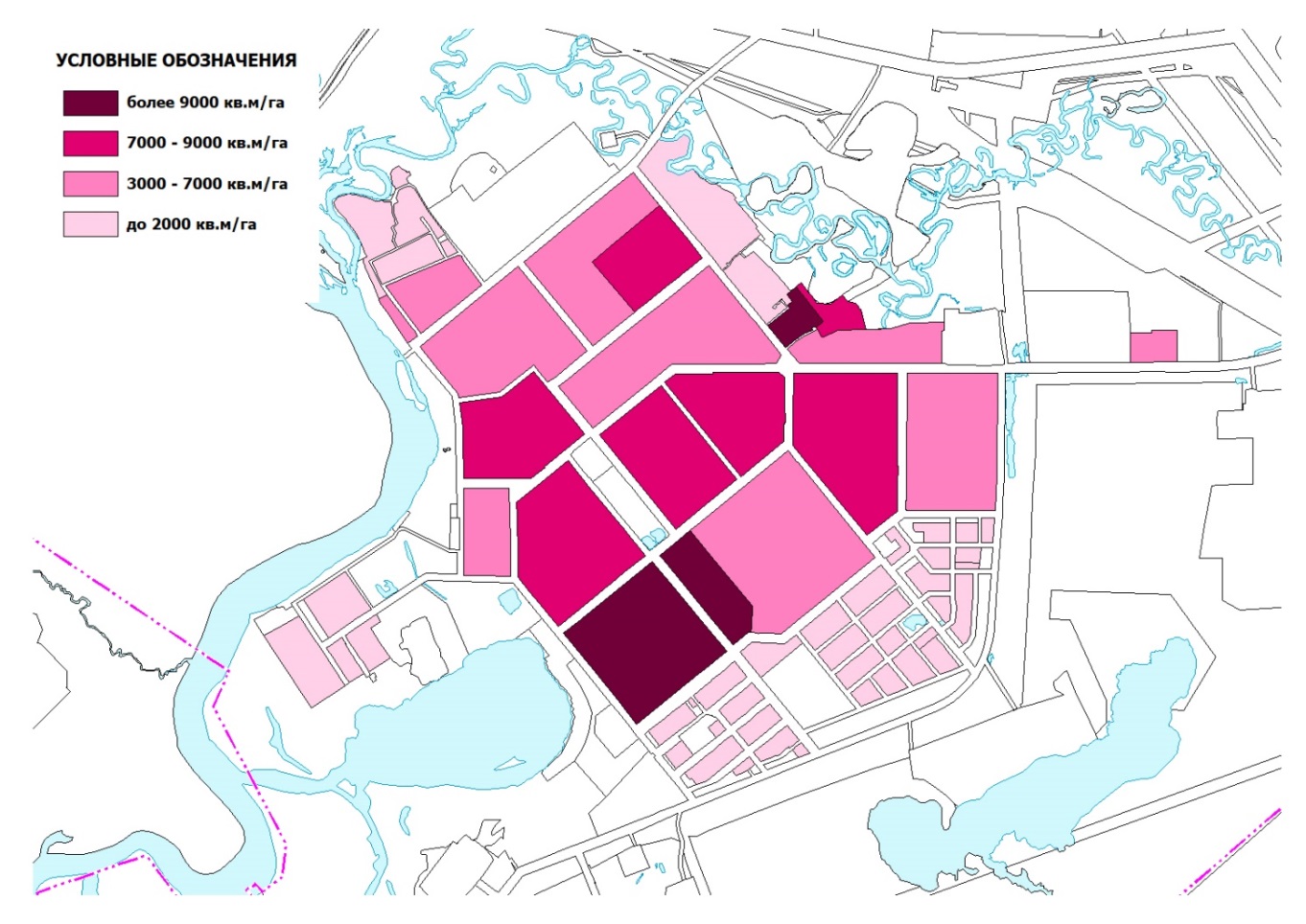 Рисунок 1 – Дифференциация территории г. Лянтор по плотности застройкиВ качестве площадок для жилищного строительства рассматриваются территории свободные от застройки, экологически благополучные, расположенные вблизи существующих жилых массивов и транспортных связей. Рекомендуемая плотность застройки жилой зоны зависит от этажности, предельная максимальная плотность должна составлять не более 10000 кв. м/га.Потребность в территориях для развития жилищного строительства имеет прямую зависимость от целевых показателей жилищной обеспеченности. На начало 2019 года средний уровень обеспеченности населения общей площадью жилых помещений в городском поселении Лянтор составил порядка 17,1 кв. м на человека. Стратегией СЭР Сургутского района предполагалось достижение показателя обеспеченности населения жильем к 2030 году на уровне 18 кв. м на человека. Однако темпы жилищного строительства за последние 3 года значительно превысили планируемые, и базовый показатель на 2019 год достигнут выше планируемого Стратегией СЭР Сургутского района на 2030 год. Целевое значение показателя согласно государственной программе «Развитие жилищной сферы», утвержденной Постановлением Правительства Ханты-Мансийского автономного округа – Югры от 05.10.2018 № 346-п при базовом значении на 2018 год – 20,8 кв. м на человека составляет 23,4 кв. м общей площади жилых помещений, приходящихся в среднем на 1 жителя к 2025 году, 25,4 на 2030 год.Высокая доля жилищного фонда, признанного непригодным для проживания, существенно увеличивает потребность в новом жилищном строительстве с целью переселения граждан. Поэтому, стратегией пространственного развития приняты не целевые значения показателя обеспеченности населения общей площадью жилых помещений, установленные госпрограммой, а темпы роста обеспеченности населения общей площадью жилых помещений относительно базового значения к 2025 в соответствии с госпрограммой – для Сургутского района до 2030 года, от 2025 к 2030 – для района до 2040 года. Таким образом, в Стратегии пространственного развития принято значение обеспеченности населения общей площадью жилых помещений для территории Сургутского района, на 2030 год – 21,4 кв. м на человека, а на 2040 год – 23,2 кв. м на человека. Для городского поселения Лянтор к концу 2040 года средний уровень обеспеченности населения общей площадью жилых помещений должен составить 23,2 кв. м на человека.В области транспортного обслуживанияПоказатели организации системы общественного пассажирского транспорта определены согласно целям по обеспечению безопасных, качественных и доступных перевозок.К объектам местного значения поселения в области транспортного обслуживания, подлежащим нормированию, относятся остановочные пункты.Размеры земельных участков под размещение остановочных пунктов устанавливаются в соответствии с Нормами отвода земель для размещения автомобильных дорог и (или) объектов дорожного сервиса, утвержденными Постановлением Правительства Российской Федерации от 02.09.2009 № 717.Расчетный показатель минимально допустимого уровня обеспеченности остановочными пунктами не устанавливаются.Кроме того, при разработке проектов планировки территории на основании решений, определенных Генеральным планом, необходимо предусматривать территории под размещение объектов иного значения в области транспортного обслуживания – стоянок для хранения легковых автомобилей.Показатель обеспеченности стоянками для хранения легковых автомобилей постоянного населения, расположенными вблизи от мест проживания указан в таблице 4. Уровень обеспеченности стоянками для хранения легковых автомобилей постоянного населения, расположенными вблизи от мест проживания установлен с учетом местных особенностей рассматриваемой территории, анализа данных по количеству зарегистрированных легковых автомобилей на территории, среднего темпа прироста уровня обеспеченности легковых автомобилей на территории Ханты-Мансийского автономного округа – Югры.Также при определении территорий необходимо учитывать нормы обеспеченности стоянками для хранения легковых автомобилей у объектов различного назначения, установленные с учетом назначения объектов и их мощности путем сравнительного анализа норм расчета стоянок автомобилей для поселений со схожими социально-экономическими характеристиками и уровнем автомобилизации населения. Нормы расчета стоянок для хранения легковых автомобилей у объектов различного назначения приведены в Приложении А настоящих НГП.В области электроснабженияРасчетные показатели минимально допустимого уровня обеспеченности населения объектами местного значения поселения в области электроснабжения установлены с учетом Федерального закона от 26.03.2003 № 35-ФЗ «Об электроэнергетике».Расчетные показатели минимально допустимого уровня обеспеченности объектами местного значения поселения в области электроснабжения создадут равные условия доступа к объектам электросетевого хозяйства для населения. Полный охват электрическими сетями обеспечит технологическое и организационное единство и целостность централизованной системы электроснабжения. Обеспечение бесперебойного и качественного снабжения электрической энергией потребителей способствует охране здоровья и улучшению качества жизни населения.В расчетах при градостроительном проектировании следует принимать укрупненные показатели расхода электроэнергии согласно таблице 2.4.4. РД 34.20.185-94 «Инструкция по проектированию городских электрических сетей». Приведенные укрупненные показатели предусматривают электропотребление жилыми и общественными зданиями, предприятиями коммунально-бытового обслуживания, объектами транспортного обслуживания, наружным освещением.Удельные расчетные электрические нагрузки рекомендуется принимать согласно таблицам 2.1.1, 2.1.11, 2.1.5, 2.2.1 и 2.4.3. РД 34.20.185-94.Расчетные показатели допустимых размеров земельных участков под объекты местного значения поселения в области электроснабжения (электрические подстанции) установлены в соответствии с РНГП ХМАО-Югры.Расстояние от границы земельного участка до точки подключения к распределительным сетям электроснабжения принимается согласно РНГП ХМАО - Югры. Данный норматив распространяется для земельных участков земель населенных пунктов, находящихся в государственной и муниципальной собственности, предоставляемых бесплатно в собственность граждан, отнесенных к категориям, указанным в пунктах 1, 2 статьи 7.4 Закона Ханты-Мансийского автономного округа - Югры от 06.07.2005 N 57-оз «О регулировании отдельных жилищных отношений в Ханты-Мансийском автономном округе – Югре», для строительства индивидуальных жилых домов.В области теплоснабжения Расчетные показатели минимально допустимого уровня обеспеченности населения объектами местного значения поселения в области теплоснабжения установлены с учетом Федерального закона от 27.07.2010 № 190-ФЗ «О теплоснабжении» в соответствии с которым основными принципами организации отношений в сфере теплоснабжения являются развитие систем централизованного теплоснабжения и обеспечение надежности и энергетической эффективности теплоснабжения, и потребления тепловой энергии.Расчетные показатели минимально допустимого уровня обеспеченности объектами местного значения поселения в области теплоснабжения для населения городского поселения установлены в соответствии с РНГП ХМАО - Югры.Расчетным показателем минимально допустимого уровня обеспеченности объектами теплоснабжения для населения является тепловая нагрузка зданий в границах поселения. Для расчета мощности объектов местного значения поселения в области теплоснабжения для населения необходимо использовать максимальный часовой расход тепла на отопление зданий, рассчитанный с учётом температуры воздуха наиболее холодной пятидневки в соответствии с СП 131.13330.2018 «СНиП 23-01-99* «Строительная климатология».Удельные расходы тепла на отопление жилых и общественных зданий для городского поселения установлены в соответствии с РНГП ХМАО - Югры.Размеры земельных участков под источники тепловой энергии (котельные) в зависимости от теплопроизводительности приняты в соответствии с РНГП ХМАО - Югры.В области водоснабженияРасчетные показатели минимально допустимого уровня обеспеченности объектами местного значения поселения в области водоснабжения населения городского поселения установлены с учетом Федерального закона от 07.12.2011 № 416-ФЗ «О водоснабжении и водоотведении», регулирующего отношения и полномочия в сфере водоснабжения.Расчетный показатель минимально допустимого уровня обеспеченности населения услугами водоснабжения – показатель удельного среднесуточного водопотребления за год, (л/сут на 1 чел.) для городского поселения определен в зависимости от типа застройки на основе установления минимальных нормативов водопотребления.Среднесуточный отпуск воды в расчете на одного жителя городского поселения по годам приведен ниже (Таблица 20).Таблица 20 – Среднесуточный отпуск воды в расчете на одного жителя городского поселения Лянтор по годамДанные предоставлены согласно статистическому сборнику «Жилищно-коммунальное хозяйство в Тюменской области (2014 – 2018)/Управление Федеральной службы государственной статистики по Тюменской области, Ханты-Мансийскому автономному округу – Югре и Ямало-Ненецкому автономному округу. Тюмень, 2019».Анализ фактических объемов водоснабжения городского поселения показал, что удельные расчетные показатели в сфере водоснабжения мало изменяются в течение нескольких лет и находятся в близких значениях к удельным показателям, установленным в РНГП ХМАО - Югры.Показатели удельного среднесуточного (за год) водопотребления позволяют установить объемы снабжения водой населения для хозяйственно-питьевых целей. Прогнозные годовые объемы водопотребления территории определяются для перспективной численности населения, что позволяет выявить наличие резерва (дефицита) существующих мощностей объектов и сетей систем.Размеры земельных участков, предназначенных для размещения водопроводных очистных сооружений (ВОС) в зависимости от их производительности приняты в соответствии с РНГП ХМАО - Югры.В области водоотведенияРасчетные показатели минимально допустимого уровня обеспеченности объектами местного значения поселения в области водоотведения населения городского поселения установлены с учетом Федерального закона от 07.12.2011 № 416-ФЗ «О водоснабжении и водоотведении», регулирующего отношения и полномочия в сфере водоотведения.Расчетный показатель минимально допустимого уровня обеспеченности населения услугами водоотведения – показатель удельного среднесуточного водоотведения за год, (л/сут на 1 чел.) для городского поселения определен в зависимости от типа застройки на основе установления минимальных нормативов водоотведения.Анализ фактических объемов водоотведения городского поселения показал, что удельные расчетные показатели в сфере водоотведения мало изменяются в течение нескольких лет и находятся в близких значениях к удельным показателям, установленным в РНГП ХМАО - Югры.Показатели удельного среднесуточного (за год) водоотведения позволяют установить объемы необходимые для очистки сточных вод. Прогнозные годовые объемы водоотведения территории определяются для перспективной численности населения, что позволяет выявить наличие резерва (дефицита) существующих мощностей объектов и сетей систем.Размеры земельных участков, предназначенных для размещения канализационных очистных сооружений (КОС) в зависимости от их производительности приняты в соответствии с РНГП ХМАО - Югры.В области газоснабженияРасчетные показатели минимально допустимого уровня обеспеченности населения объектами местного значения поселения в области газоснабжения установлены с учетом Федерального закона от 31.03.1999 № 69-ФЗ «О газоснабжении в Российской Федерации» в котором одним из основных принципов государственной политики в области газоснабжения является повышение уровня газификации жилищно-коммунального хозяйства, промышленных и иных организаций, расположенных на территориях субъектов Российской Федерации, на основе формирования и реализации соответствующих федеральных, межрегиональных и региональных программ газификации.Расчетные показатели минимально допустимого уровня обеспеченности объектами местного значения поселения в области газоснабжения, удельные нормативы газоснабжения природным газом для населения и размер земельного участка для размещения пункта редуцирования газа установлены в соответствии с РНГП ХМАО - Югры.В области связи и информатизацииРасчетные показатели минимально допустимого уровня обеспеченности населения объектами местного значения поселения в области связи и информатизации установлены с учетом Федерального закона от 07.07.2003 № 126-ФЗ «О связи».Расчетные показатели минимально допустимого уровня обеспеченности объектами местного значения поселения в области связи и информатизации, скорость передачи данных на пользовательское оборудование с использованием волоконно-оптической линии связи и уровень охвата доступа в интернет для населения установлены в соответствии с РНГП ХМАО - Югры.Размеры земельных участков, необходимых для размещения объектами местного значения поселения в области связи и информатизации, определяются при разработке проектной документации в зависимости от мощности, технологической схемы, устанавливаемого оборудования и иных расчетных параметров.В области ритуальных услуг и содержания мест захороненияВ местных нормативах градостроительного проектирования в области ритуальных услуг и содержания мест захоронения определены виды объектов местного значения поселения – кладбища традиционного захоронения, кладбища урновых захоронений после кремации.Предельные значения расчетных показателей уровня обеспеченности, га на 1 тыс. человек населения и минимально допустимого размера земельного участка для объектов местного значения поселения в области организации ритуальных услуг и содержания мест захоронения - кладбищ традиционного захоронения, кладбищ урновых захоронений после кремации установлены в соответствии с табл. Д.1 СП 42.13330.2016 «СНиП 2.07.01-89* «Градостроительство. Планировка и застройка городских и сельских поселений».ОБОСНОВАНИЕ РАСЧЕТНЫХ ПОКАЗАТЕЛЕЙ МАКСИМАЛЬНО ДОПУСТИМОЙ ТЕРРИТОРИАЛЬНОЙ ДОСТУПНОСТИ ОБЪЕКТОВ МЕСТНОГО ЗНАЧЕНИЯ ПОСЕЛЕНИЯРасчетные показатели максимально допустимого уровня территориальной доступности объектов местного значения поселения установлены с учетом ряда факторов, оказывающих влияние на их размещение:физические возможности человека в климатических условиях, характерных для территории городского поселения Лянтор;экономическая целесообразность размещения объектов при возможной наполняемости объекта;особенности планировочной структуры;потребность жителей в частоте пользования объектом.При определении показателей территориальной доступности объектов предусмотрена системы их распределения в пространстве зависимости от частоты пользования жителями: чем чаще человек пользуется услугами объекта, тем ближе он должен быть расположен к непосредственному месту жительства.Такой подход позволяет сократить суммарное время достижения объектов и необходимость использования транспортных средств населением, сформировать единую систему объектов социальной инфраструктуры.Первая ступень системы объектов социальной инфраструктуры – объекты повседневного пользования. Размещаются в непосредственной близости к жилой застройке (либо на ее территории).Вторая ступень системы объектов социальной инфраструктуры – объекты периодического пользования. Размещение объектов периодического пользования необходимо предусматривать в границах планировочного микрорайона.Третья ступень системы объектов социальной инфраструктуры, благоустройства и озеленения – объекты эпизодического пользования. Объекты эпизодического пользования размещаются из расчета обслуживания жилого района или всего населенного пункта.Четвертая ступень – объекты, обслуживающие населения всего поселения и муниципального района.Модель формирования системы объектов социальной инфраструктуры представлена ниже (Рисунок 2).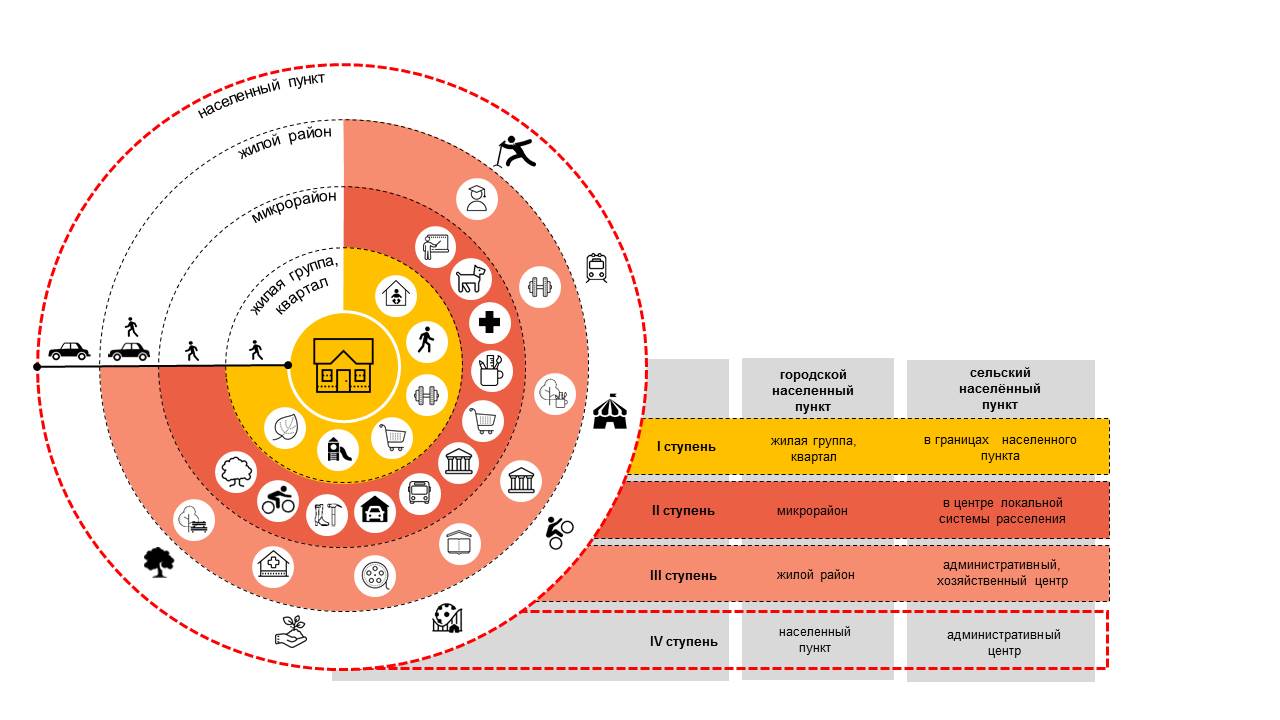 Рисунок 2 – Модель системы объектов социальной инфраструктурыОпределение предельно допустимых показателей территориальной доступности объектов местного значения поселения с учетом климатических особенностей территорииНа основании характеристик природно-климатических условий определен температурно-влажностно-ветровой показатель Миссенарда (ЕТ). Данный показатель характеризует теплоощущения одетого человека. Расчет эквивалентно-эффективной температуры произведен по формуле:где:  – среднесуточная температура в самый холодный месяц года;  – относительная влажность воздуха (среднемесячная относительная влажности воздуха);  – среднемесячная скорость ветра.Показатель Миссенарда для территории городского поселения Лянтор составляет минус 38,3С.Согласно значениям температуры, рассчитанным по формуле Миссенарда, определен риск опасности для здоровья человека и время, которое человек может провести на открытом воздухе без угрозы переохлаждения (Таблица 21).Таблица 21 – Риск опасности для здоровья человека и время, которое человек может провести на открытом воздухе без угрозы переохлажденияВ зависимости от погодных условий определено максимальное время, которое может пройти человек без риска получить обморожение – 10 минут. Соответственно, предельный максимальный показатель территориальной доступности объектов местного значения поселения не должен превышать 10 минут.Средняя скорость передвижения человека не должна превышать 4 км/ч (67 м/мин.), следовательно, максимальное расстояние, которое человек может преодолеть на открытом воздухе, без риска получить обморожение, составит 670 м.Если по каким-либо причинам (экономические основания, структура расселения, интенсивность использования территории, преграды естественного и антропогенного происхождения) нет возможности обеспечения предельных значений пешеходной доступности, установлен расчетный показатель максимально допустимого уровня транспортной доступности объектов местного значения поселения для населения.В области физической культуры и массового спортаРасчетные показатели максимально допустимого уровня территориальной доступности объектов местного значения поселения в области физической культуры и массового спорта (велосипедные дорожки) не подлежат установлению.В области культуры и искусстваЗначительная часть объектов местного значения поселения в области культуры является уникальными единичными объектами, предусматривающими обслуживание всех жителей поселения. Территориальная доступность таких объектов не устанавливается.К объектам периодического пользования, направленным на обслуживание жилого района, отнесены общедоступные библиотеки. Расчетный показатель территориальной доступности установлен с учетом морфологических особенностей территории в части расчетной плотности населения, оказывающей влияние на наполняемость объекта.Для объекта, обслуживающих территорию многоквартирной застройки установлен расчетный показатель максимальной пешеходной доступности – 10 минут.Для объектов, обслуживающих территорию индивидуальной жилой застройки установлен показатель максимальной транспортной доступности – 10 минут.В области формирования общественных пространств, в том числе объекты благоустройства и озеленения, создания условий для массового отдыхаРасчетные показатели максимально допустимого уровня территориальной доступности объектов озеленения общего пользования установлены в соответствии с табл. 38 пункта 1.5.2 РНГП ХМАО – Югры.Расчетные показатели максимальной территориальной доступности объектов, формирующих общественные пространства, в том числе объекты благоустройства и озеленения, создания условий для массового отдыха установлены с учетом:стратегических целей развития муниципального образования в части повышения комфортной городской среды, повышения интенсивности пешеходного движения и сокращения доли передвижений на индивидуальном легковом транспорте;роли объектов в формировании общегородской системы общественных пространств.Система общественных пространств предполагает несколько уровней.Первый уровень системы формируется из элементов благоустройства территории: детские площадки и объекты общественного назначения в границах земельного участка объектов жилого назначения, озеленение территории, прилегающей к жилой застройке. Их параметры определяются правилами благоустройства и озеленения территории. Показатель территориальной доступности не устанавливается.Ко второму уровню системы общественных пространств относятся те объекты, размещение которых необходимо предусматривать в границах микрорайона: детские площадки общего пользования, скверы, аллеи, пешеходные улицы, площадки для отдыха населения.К третьему уровню системы общественных пространств относятся объекты, направленные на обслуживание жилого района: парк, тематический парк, площадь, бульвар, крытые общественные пространства, обслуживающие жителей района, площадки для выгула собак.К объектам, направленным на обслуживание всего города, относятся: парк культуры и отдыха, городской парк, городской рекреационный центр, набережная, городские крытые общественные пространства.Для объектов, отнесенных ко второму уровню системы общественных пространств, устанавливается минимальный показатель пешеходной доступности с учетом особенностей планировочной структуры, а также показатель транспортной доступности с учетом времени, необходимого для достижения объекта на общественном транспорте.Для объектов, обслуживающих весь населенный пункт, устанавливается показатель территориальной доступности, с учетом возможности доехать до объекта общественным транспортом из любой точки населенного пункта.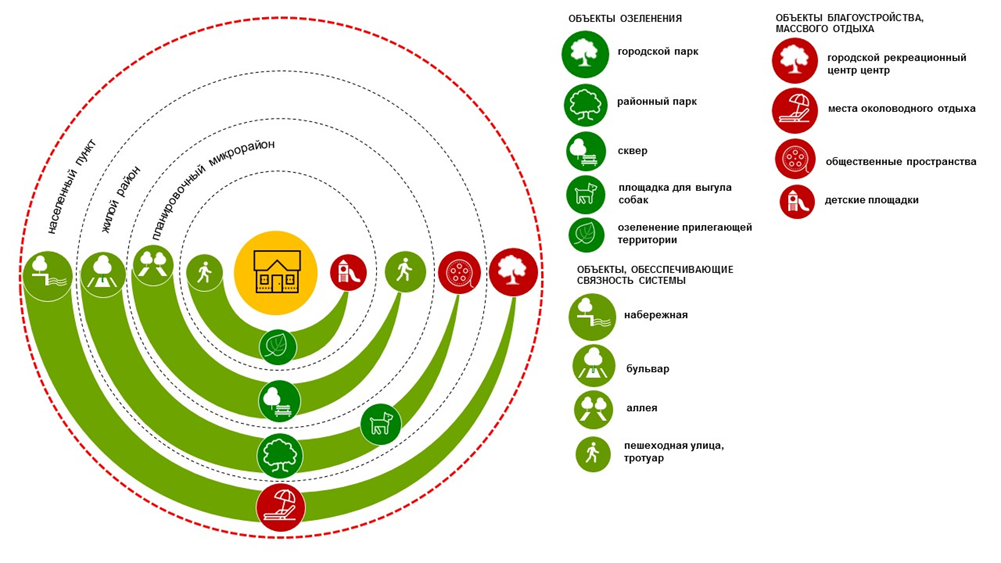 Рисунок 11 – Модель формирования системы общественных пространств на территории города ЛянтораВ области транспортного обслуживанияРасчетный показатель максимально допустимого уровня территориальной доступности остановочных пунктов, выраженный в пешеходной доступности, установлен в соответствии с РНГП ХМАО - Югры. Расчетный показатель минимально допустимого уровня обеспеченности остановочными пунктами не устанавливаются.В области электроснабженияРасчетные показатели максимально допустимого уровня территориальной доступности объектов электроснабжения местного значения поселения не устанавливаются.В области теплоснабжения Расчетные показатели максимально допустимого уровня территориальной доступности объектов теплоснабжения местного значения поселения не устанавливаются.В области водоснабженияРасчетные показатели максимально допустимого уровня территориальной доступности объектов водоснабжения местного значения поселения не устанавливаются.В области водоотведенияРасчетные показатели максимально допустимого уровня территориальной доступности объектов водоотведения местного значения поселения не устанавливаются.В области газоснабженияРасчетные показатели максимально допустимого уровня территориальной доступности объектов газоснабжения местного значения поселения не устанавливаются.В области связи и информатизацииРасчетные показатели максимально допустимого уровня территориальной доступности объектов связи информатизации местного значения поселения не устанавливаются.В области ритуальных услуг и содержания мест захороненияПредельные значения расчетных показателей максимально допустимого уровня территориальной доступности для муниципальных объектов в области ритуальных услуг и содержания мест захоронения не нормируются.ПРАВИЛА И ОБЛАСТЬ ПРИМЕНЕНИЯ РАСЧЕТНЫХ ПОКАЗАТЕЛЕЙ, СОДЕРЖАЩИХСЯ В ОСНОВНОЙ ЧАСТИ НОРМАТИВОВ ГРАДОСТРОИТЕЛЬНОГО ПРОЕКТИРОВАНИЯ.ПРАВИЛА И ОБЛАСТЬ ПРИМЕНЕНИЯ РАСЧЕТНЫХ ПОКАЗАТЕЛЕЙ ОБЬЕКТОВ МЕСТНОГО ЗНАЧЕНИЯ ПОСЕЛЕНИЯ, СОДЕРЖАЩИХСЯ В ОСНОВНОЙ ЧАСТИ МЕСТНЫХ НОРМАТИВОВ ГРАДОСТРОИТЕЛЬНОГО ПРОЕКТИРОВАНИЯРасчетные показатели минимально допустимого уровня обеспеченности объектами местного значения поселения и расчетные показатели максимально допустимого уровня территориальной доступности таких объектов для населения поселения, установленные в МНГП, применяются при подготовке и внесении изменений в генеральный план поселения, документации по планировке территории, программы комплексного развития систем коммунальной, транспортной и социальной инфраструктур поселения, а также при принятии органами местного самоуправления решения о развитии застроенной территории.При подготовке и внесении изменений в генеральный план поселения необходимо учитывать значения расчетных показателей минимально допустимого уровня обеспеченности объектами местного значения поселения и значения расчетных показателей максимально допустимого уровня территориальной доступности таких объектов для населения в целях достижения благоприятных условий жизнедеятельности человека.При подготовке документации по планировке территории следует учитывать расчетные показатели минимально допустимых размеров земельных участков, необходимых для размещения объектов местного значения.При подготовке программ комплексного развития систем коммунальной, транспортной и социальной инфраструктур поселения, а именно определения этапов реализации программ и сроков реализации строительства (реконструкции) объектов местного значения поселения, следует учитывать дифференцированные во времени значения расчётных показателей минимально допустимого уровня обеспеченности объектами местного значения поселения.При отмене и (или) изменении действующих нормативных документов Российской Федерации и (или) Ханты-Мансийского автономного округа - Югры, в том числе тех, требования которых были учтены при подготовке настоящих МНГП и на которые дается ссылка в настоящих МНГП, следует руководствоваться нормами, вводимыми взамен отмененных.Расчетные показатели подлежат применению разработчиком градостроительной документации, заказчиком градостроительной документации, органами местного самоуправления и иными заинтересованными лицами при оценке качества градостроительной документации в части установления соответствия её решений целям повышения качества жизни населения.Расчетные показатели применяются также при осуществлении государственного контроля за соблюдением органами местного самоуправления городского поселения Лянтор законодательства о градостроительной деятельности.Применение расчетных показателей, установленных для объектов местного значения поселения в области физической культуры и массового спортаРасчетный показатель, установленный для объектов местного значения поселения в области физической культуры и массового спорта, определяет уровень обеспеченности велосипедными дорожками на 1 тыс. населения.Показатель минимальной обеспеченности объектами спорта (велосипедными дорожками) применяется при подготовке и внесении изменений в генеральный план поселения, документацию по планировке территории.Применение расчетных показателей, установленных для объектов местного значения поселения в области культуры и искусстваПри подготовке и внесении изменений в генеральный план поселения, документацию по планировке территории расчетный показатель минимально допустимого уровня вместимости домов культуры и их филиалов определяется суммарно на данные виды объектов.Применение расчетных показателей, установленных для объектов местного значения поселения в области формирования общественных пространств, в том числе объекты благоустройства и озеленения, создания условий для массового отдыхаРасчетным показателем минимально допустимого уровня обеспеченности объектами благоустройства территории местного значения – парками, садами, скверами, бульварами, населения поселения, является суммарная площадь данных озелененных территорий общего пользования в населенном пункте.Значение расчетных показателей суммарной площади озелененных территорий общего пользования (парков, садов, скверов, бульваров) населенных пунктов применяются при разработке генерального плана поселения для определения необходимой территории объектов озеленения общего пользования с целью установления границ функциональных зон.При планировании размещения объектов, формирующих общественные пространства, необходимо соблюдать условия территориальной доступности (пешеходной и транспортной) объектов для населения.Пешеходная доступность определяет время, затраченное на преодоление расстояния от жилья до объекта пешком по кратчайшему из возможных путей, с учетом препятствий, ограничивающих движение.При определении пешеходной доступности объектов необходимо учитывать максимальную скорость движения пешехода – 3,5 км/час (58 м/минуту) – с учетом времени ожидания на светофоре при пересечении улично-дорожной сети.Транспортная доступность определяет время, затраченное на преодоление расстояния от жилья до объекта при помощи общественного транспорта, включая время движения экипажа и время стоянки на остановочных пунктах. Времени ожидания общественного транспорта, время движения до остановочного пункта в расчет не включаются.Потребность в мощности объектов компенсируется за счет территорий, регенерации и территорий новой застройки.В границах застроенных территорий, подлежащих частичной регенерации, в первую очередь, планируется размещение объектов повседневного, периодического пользования необходимой мощности с учетом потребности в границах микрорайона.Обеспечение мощности объектов предусматривается с учетом потребности расчетного количества жителей территории новой застройки и потребности прилегающих территорий, не подлежащих преобразованию в границах микрорайона.Для застроенных территорий показатель территориальной доступности объектов повседневного, периодического пользования предусматривается в соответствии со сложившейся ситуацией. Потребность в мощности объектов для указанных территорий компенсируется за счет территорий, подлежащих частичной регенерации, территорий новой застройки.Для застроенных территорий, при наличии свободных земельных ресурсов, необходимо, в первую очередь, планировать обеспечение потребности населения в мощности объектов и их территориальной доступности, с учетом застроенных территорий в радиусе территориальной доступности.Для территорий новой застройки необходимо предусматривать полное обеспечение мощностью объектов социальной инфраструктуры, объектов благоустройства и озеленения повседневного, периодического пользования, территориальной доступности таких объектов за счет проектируемой территории. Кроме того, мощность объектов необходимо предусматривать с учетом компенсации нехватки мощности объектов для застроенных территорий.В жилых кварталах (микрорайонах) необходимо предусматривать размещение площадок общего пользования различного назначения. При этом общая площадь территории, занимаемой площадками для игр детей, отдыха взрослого населения и занятий физкультурой, должна быть не менее 10% общей площади квартала (микрорайона).Применение расчетных показателей, установленных для объектов в области жилищного строительстваРасчетные показатели для объектов жилого назначения применяются:при планировании нового жилищного строительства и развития застроенных территорий;при разработке и мониторинге качества проектных решений документации по планировке территории уполномоченными органами местного самоуправления;при размещении инвестиционных площадок в области создания условий для развития жилищного строительства.Соблюдение установленных параметров для размещения объектов жилого назначения обеспечивает условия достаточности территорий для создания комфортной среды жизнедеятельности человека; для соблюдения баланса элементов городской среды в шаговой доступности, в границах микрорайона жилой застройки; для соответствия техническим, санитарно-гигиеническим, пожарным нормам организации территории.Применение показателя расчетной плотности населенияПоказатель расчетной плотности населения устанавливает максимальную численность населения в границах проектируемой территории и, соответственно, потребность в размещении объектов социальной, инженерной инфраструктуры необходимой мощности для этой территории.Показатель расчетной плотность населения применяется при разработке генерального плана, документации по планировке территории в части определения параметров зон размещения объектов; при разработке правил землепользования и застройки в части определения показателей минимальной обеспеченности объектами инженерной, транспортной, социальной инфраструктур для территорий, в границах которых предполагается деятельность по комплексному и устойчивому развитию.Применение расчетных показателей, установленных для объектов местного значения поселения в области транспортного обслуживанияРасчетный показатель, установленный для объектов местного значения поселения в области транспортного обслуживания определяет пешеходную доступность до остановочного пункта. Показатель применяется при подготовке и внесении изменений в генеральный план поселения для населенных пунктов, в которых осуществляются регулярные перевозки общественным пассажирским транспортом.Применение расчетных показателей, установленных для объектов местного значения поселения в области электроснабженияРасчетный показатель, установленный для объектов местного значения поселения в области электроснабжения – укрупненный показатель расхода электроэнергии коммунально-бытовых потребителей, определяет расход электроэнергии, приходящийся на одного человека в год. Показатель применяется для расчета расхода электроэнергии в Генеральном плане поселения. Показатель – размер земельного участка, отводимого для электрических подстанций и трансформаторных подстанций, определяет площадь земельного участка, отводимую для размещения данных объектов в Генеральном плане поселения с целью установления границ функциональных зон. Показатель доступности - расстояние от границы земельного участка до точки подключения к распределительным сетям электроснабжения определяет расстояние от земельного участка до сетей электроснабжения.Применение расчетных показателей, установленных для объектов местного значения поселения в области теплоснабженияРасчетный показатель, установленный для объектов местного значения поселения в области теплоснабжения – удельный расход тепла на отопление жилых, административных и общественных зданий, устанавливает удельное количество теплоты, приведенное к квадратному метру площади здания и необходимое для отопления жилых, административных и общественных зданий. Показатель применяется для расчета количества тепловой энергии в Генеральном плане поселения. Показатель – размер земельного участка источника тепловой энергии (котельная) в зависимости от теплопроизводительности определяет площадь земельного участка, отводимую для размещения данных объектов в Генеральном плане поселения с целью установления границ функциональных зон.Применение расчетных показателей, установленных для объектов местного значения поселения в области водоснабженияРасчетный показатель, установленный для объектов местного поселения в области водоснабжения – удельное среднесуточное водопотребление за год, определяет объем среднесуточного водопотребления, приходящийся на одного человека в год. Показатель применяется для расчета объема водопотребления в Генеральном плане поселения. На основании этой величины определяется производительность водозабора, водопроводных очистных сооружений, насосной станции, водонапорной башни, резервуара и артезианской скважины. Показатель – размер земельного участка, предназначенный для размещения очистных сооружений, определяет площадь земельного участка, отводимую для размещения данных объектов в Генеральном плане поселения с целью установления границ функциональных зон.Применение расчетных показателей, установленных для объектов местного значения поселения в области водоотведенияРасчетный показатель, установленный для объектов местного значения поселения в области водоотведения – удельное среднесуточное водоотведение за год, определяет объем среднесуточного водоотведения, приходящийся на одного человека в год. Показатель применяется для расчета объема водоотведения в Генеральном плане поселения. На основании этой величины определяется производительность КОС и КНС. Показатель – размер земельного участка, предназначенный для размещения очистных сооружений (КОС), определяет площадь земельного участка, отводимую для размещения данных объектов в Генеральном плане поселения с целью установления границ функциональных зон.Применение расчетных показателей, установленных для объектов местного значения поселения в области газоснабженияРасчетный показатель, установленный для объектов местного значения поселения в области газоснабжения – удельный расход природного газа и удельный расход сжиженного газа, определяет объем газопотребления, приходящийся на одного человека в год. Показатель применяется для расчета объема газопотребления в Генеральном плане поселения. На основании этой величины определяется производительность ПРГ, ГНП и объема резервуарной установки СУ. Показатель – размер земельного участка, определяет площадь земельного участка, отводимую для размещения объектов местного значения поселения в области газоснабжения в Генеральном плане поселения с целью установления границ функциональных зон.Применение расчетных показателей, установленных для объектов местного значения поселения в области связи и информатизацииРасчетные показатели, установленные для объектов местного значения поселения в области связи и информатизации – уровень охвата населения доступом в интернет и скорость передачи данных на пользовательское оборудование с использованием волоконно-оптической линии связи определяют уровень охвата населения доступом в интернет и скорость передачи данных на пользовательское оборудование абонентов. Норматив принимается для определения производительности объектов связи и информатизации в Генеральном плане поселения.Применение расчетных показателей, установленных для объектов местного значения поселения в области ритуальных услуг и содержания мест захороненияРасчетный показатель, установленный для объектов местного значения поселения в области ритуальных услуг и содержания мест захоронения, определяет уровень обеспеченности территорией кладбища (га), приходящийся на 1 тыс. человек населения. Показатель применяется для расчета территории кладбища в Генеральном плане поселения (размер земельного участка), с целью установления границ функциональных зон.ПРИЛОЖЕНИЕ А НОРМЫ РАСЧЕТА СТОЯНОК ДЛЯ ХРАНЕНИЯ ЛЕГКОВЫХ АВТОМОБИЛЕЙ У ОБЪЕКТОВ РАЗЛИЧНОГО НАЗНАЧЕНИЯТаблица 22 – Нормы расчета стоянок для хранения легковых автомобилей у объектов различного назначенияПРИЛОЖЕНИЕ Б ПЕРЕЧЕНЬ ЗАКОНОДАТЕЛЬНЫХ И НОРМАТИВНЫХ ДОКУМЕНТОВ, РЕГЛАМЕНТИРУЮЩИХ ГРАДОСТРОИТЕЛЬНУЮ ДЕЯТЕЛЬНОСТЬФедеральные законы:Градостроительный кодекс Российской Федерации;Земельный кодекс Российской Федерации;Жилищный кодекс Российской Федерации;Федеральный закон от 06.10.2003 № 131-ФЗ «Об общих принципах организации местного самоуправления в Российской Федерации»;Федеральный закон от 28.06.2014 № 172-ФЗ «О стратегическом планировании в Российской Федерации»;Федеральный закон от 29.12.2012 № 273-ФЗ «Об образовании в Российской Федерации»;Федеральный закон от 04.12.2007 № 329-ФЗ «О физической культуре и спорте в Российской Федерации»;Федеральный закон от 08.11.2007 № 257-ФЗ «Об автомобильных дорогах и о дорожной деятельности в Российской Федерации и о внесении изменений в отдельные законодательные акты Российской Федерации»;Федеральный закон от 29.12.2017 N 443-ФЗ «Об организации дорожного движения в Российской Федерации и о внесении изменений в отдельные законодательные акты Российской Федерации»;Федеральный закон от 26.03.2003 № 35-ФЗ «Об электроэнергетике»;Федеральный закон от 31.03.1999 № 69-ФЗ «О газоснабжении в Российской Федерации»;Федеральный закон от 07.07.2003 № 126-ФЗ «О связи»;Федеральный закон от 27.07.2010 № 190-ФЗ «О теплоснабжении»;Федеральный закон от 07.12.2011 № 416-ФЗ «О водоснабжении и водоотведении».Иные нормативные акты Российской Федерации:Распоряжение Правительства Российской Федерации от 01.08.2016 № 1634-р «Об утверждении схемы территориального планирования Российской Федерации в области энергетики»;Распоряжение Министерства культуры Российской Федерации от 02.08.2017 № Р-965 «Об утверждении Методических рекомендаций субъектам Российской Федерации и органам местного самоуправления по развитию сети организаций культуры и обеспеченности населения услугами организаций культуры»;Приказ Министерства экономического развития Российской Федерации от 01.09.2014 № 540 «Об утверждении классификатора видов разрешенного использования земельных участков»;Приказ Министерства экономического развития Российской Федерации от 09.01.2018 № 10 «Об утверждении Требований к описанию и отображению в документах территориального планирования объектов федерального значения, объектов регионального значения, объектов местного значения и о признании утратившим силу приказа Минэкономразвития России от 7 декабря 2016 г. № 793»;Приказ Министерства спорта Российской Федерации от 21.03.2018 № 244 «Об утверждении Методических рекомендаций о применении нормативов и норм при определении субъектов Российской Федерации в объектах физической культуры и спорта»;Приказ Министерства энергетики Российской Федерации от 08.11.2017 № 12 «Об утверждении инвестиционной программы АО «Тюменьэнерго» на 2018 – 2022 годы»;Приказ Министерства регионального развития Российской Федерации от 26.05.2011 № 244 «Об утверждении методических рекомендаций по разработке проектов генеральных планов поселений и городских округов».Нормативные правовые акты Ханты-Мансийского автономного округа-Югры:Закон Ханты-Мансийского автономного округа – Югры от 18.04.2007 № 39-оз «О градостроительной деятельности на территории Ханты-Мансийского автономного округа - Югры»;Постановление Правительства Ханты-Мансийского автономного округа – Югры от 29.12.2014 № 534-п «Об утверждение региональных нормативов градостроительного проектирования Ханты-Мансийского автономного округа – Югры»;Постановление Правительства Ханты-Мансийского автономного округа – Югры от 05.10.2018 № 342-п «О государственной программе Ханты-Мансийского автономного округа – Югры «Развитие физической культуры и спорта»;Постановление Правительства Ханты-Мансийского автономного округа – Югры от 05.10.2018 № 341-п «О государственной программе Ханты-Мансийского автономного округа - Югры «Культурное пространство»;Распоряжение Правительства Ханты-Мансийского автономного округа – Югры от 22.02.2019 № 96-рп «О региональной программе газификации жилищно-коммунального хозяйства, промышленных и иных организаций Ханты-Мансийского автономного округа - Югры до 2023 года»;Распоряжение Правительства Ханты-Мансийского автономного округа – Югры от 30.04.2014 № 231-рп «О генеральной схеме газоснабжения и газификации Ханты-Мансийского автономного округа – Югры»;Распоряжение Правительства Ханты-Мансийского автономного округа – Югры от 27.04.2018 № 189-рп «Об одобрении схемы и программы развития электроэнергетики Ханты-Мансийского автономного округа - Югры на период до 2023 года».Нормативные акты Сургутского района:Постановление Администрации Сургутского района от 19.12.2013 № 5595 «Об утверждении муниципальной программы «Физическая культура, спорт и молодежная политика Сургутского района»;Постановление Администрации Сургутского района от 19.12.2013 № 5597 «Об утверждении муниципальной программы «Культура Сургутского района»;Постановление Администрации Сургутского района от 31.10.2017 № 3817 «Об утверждении муниципальной программы «Формирование комфортной среды на 2018 - 2022 годы».Своды правил по проектированию и строительству (СП):СП 42.13330.2011 «СНиП 2.07.01-89* "Градостроительство. Планировка и застройка городских и сельских поселений»;СП 42.13330.2016 «СНиП 2.07.01-89* «Градостроительство. Планировка и застройка городских и сельских поселений»;СП 252.1325800.2016 «Свод правил. Здания дошкольных образовательных организаций. Правила проектирования»;СП 131.13330.2018 «СНиП 23-01-99* «Строительная климатология».Иные документы:Инструкция по проектированию городских электрических сетей РД 34.20.185-94, утвержденная Министерством топлива и энергетики Российской Федерации 07.07.1994, Российским акционерным обществом энергетики и электрификации «ЕЭС России» 31.05.1994.Базовые нормы организации сети и ресурсного обеспечения общедоступных библиотек муниципальных образований, Российская библиотечная ассоциация, 2007 год.Об утверждении местных нормативов градостроительного проектирования городского поселения ЛянторПриложение
к постановлению Администрации
городского поселения Лянтор
от «27» декабря 2022 года № 1399СокращениеСлово/словосочетаниеЕПСЕдиновременная пропускная способностьСПР Сургутского районаСтратегия пространственного развития Сургутского районаМНГПМестные нормативы градостроительного проектированияРНГП ХМАО – ЮгрыРегиональные нормативы градостроительного проектирования Ханты–Мансийского автономного округа - Югры, утвержденные Постановлением Правительства ХМАО - Югры от 29.12.2014 № 534-пСтратегия СЭР ХМАО – ЮгрыСтратегия социально-экономического развития Ханты-Мансийского автономного округа – Югры до 2030 года, утвержденная Распоряжением Правительства Ханты-Мансийского автономного округа – Югры от 22.03.2013 № 101-рпСтратегия СЭР Сургутского районаСтратегия социально-экономического развития Сургутского района до 2030 года, утвержденная Решением Думы Сургутского района от 17.12.2018 № 591СП 42.13330.2011СП 42.13330.2011 «СНиП 2.07.01-89* Актуализированная редакция. Градостроительство. Планировка и застройка городских и сельских поселений»СП 42.13330.2016СП 42.13330.2016 «СНиП 2.07.01-89* «Градостроительство. Планировка и застройка городских и сельских поселений»Наименованиевида объектаНаименование нормируемого расчетного показателя,единица измеренияЗначение расчетного показателяЗначение расчетного показателяЗначение расчетного показателяЗначение расчетного показателяНаименованиевида объектаНаименование нормируемого расчетного показателя,единица измерения2025 г.2030 г.2035 г.2040 г.123456Объекты спортаЕПС на 1 тыс. человек в возрасте от 3 до 79 лет65,367,275,281,1в том числевелосипедные дорожкиЕПС на 1 тыс. человек в возрасте от 3 до 79 лет5555Наименованиевида объектаНаименование нормируемого расчетного показателя,единица измеренияЗначение расчетного показателяНаименованиевида объектаНаименование нормируемого расчетного показателя,единица измеренияЗначение расчетного показателя123Общедоступные библиотеки с детским отделениемУровень обеспеченности, объект1 на 20 тыс. человекОбщедоступные библиотеки с детским отделениемТерриториальная доступность, минутПешеходная:Для многоквартирной застройки – 10,Транспортная:Для индивидуальной жилой застройки - 10Общедоступные библиотеки с детским отделениемРазмер земельного участка,га на 1 тыс. ед. хранения [1]0,5Дома культурыУровень обеспеченности, объект 1 на 25 тыс. человекДома культурыВместимость, мест на 1000 человек общей численности населения15Дома культурыРазмер земельного участка, кв. м на 1 место [2]20КинозалыУровень обеспеченности, объект1 на поселениеПримечание:Значение расчетного показателя принято в соответствии с таб. 3 радела 1.5.1 региональных нормативов градостроительного проектирования Ханты-Мансийского автономного округа – Югры.Значение расчетного показателя принято в соответствии со Справочным пособием «Проектирование клубов» к СНиП 2.08.02-89, рекомендованным к изданию Научно-техническим советом ЦНИИЭП им. Б.С. Мезенцева, 1991.Примечание:Значение расчетного показателя принято в соответствии с таб. 3 радела 1.5.1 региональных нормативов градостроительного проектирования Ханты-Мансийского автономного округа – Югры.Значение расчетного показателя принято в соответствии со Справочным пособием «Проектирование клубов» к СНиП 2.08.02-89, рекомендованным к изданию Научно-техническим советом ЦНИИЭП им. Б.С. Мезенцева, 1991.Примечание:Значение расчетного показателя принято в соответствии с таб. 3 радела 1.5.1 региональных нормативов градостроительного проектирования Ханты-Мансийского автономного округа – Югры.Значение расчетного показателя принято в соответствии со Справочным пособием «Проектирование клубов» к СНиП 2.08.02-89, рекомендованным к изданию Научно-техническим советом ЦНИИЭП им. Б.С. Мезенцева, 1991.Наименованиевида объектаНаименование нормируемого расчетного показателя, единица измеренияЗначение расчетного показателя123Объекты озеленения общего пользованияУровень обеспеченности, кв. м на 1 человека [1]10Объекты озеленения общего пользованияРазмер земельного участка объектов озеленения рекреационного назначения, не менее, гапарки – 5;сады – 3;скверы – 0,5;зоны массового кратковременного отдыха – 50.Объекты озеленения общего пользованияПлощадь озеленения территорий объектов рекреационного назначения, %70Объекты озеленения общего пользованияЧисло единовременных посетителей территории парков, человек на гектардля городских парков – 100для парковых зон отдыха - 70Объекты озеленения общего пользованияРазмеры зеленых устройств декоративного назначения (зимних садов), кв. м на посетителя0,1Объекты озеленения общего пользованияПешеходная доступность, минут10 (не более 650 м)Объекты озеленения общего пользованияТранспортная доступность на общественном транспорте (без учета времени ожидания транспорта), минут20Примечание1. В населенных пунктах, расположенных в окружении лесов, в прибрежных зонах крупных рек и водоемов, площадь озелененных территорий общего пользования допускается уменьшать, но не более чем на 20 %.Примечание1. В населенных пунктах, расположенных в окружении лесов, в прибрежных зонах крупных рек и водоемов, площадь озелененных территорий общего пользования допускается уменьшать, но не более чем на 20 %.Примечание1. В населенных пунктах, расположенных в окружении лесов, в прибрежных зонах крупных рек и водоемов, площадь озелененных территорий общего пользования допускается уменьшать, но не более чем на 20 %.Наименование вида объектаНаименование нормируемого расчетного показателя, единица измеренияЗначение расчетного показателяЗначение расчетного показателя1233Жилые помещения, предоставляемые по договорам социального наймаСредняя жилищная обеспеченность,кв. м общей площади жилых помещений на человека В соответствии с муниципальным нормативно-правовым актом, регламентирующим учетную норму и норму предоставления площади жилого помещения по договору социального наймаВ соответствии с муниципальным нормативно-правовым актом, регламентирующим учетную норму и норму предоставления площади жилого помещения по договору социального наймаЖилые помещения, предоставляемые по договорам социального наймаКоэффициент плотности застройки, доли единицыЗона застройки индивидуальными жилыми домами0,15Жилые помещения, предоставляемые по договорам социального наймаКоэффициент плотности застройки, доли единицыЗона застройки малоэтажными жилыми домами (до 4 этажей, включая мансардный)0,5Жилые помещения, предоставляемые по договорам социального наймаКоэффициент плотности застройки, доли единицыЗона застройки среднеэтажными жилыми домами (от 5 до 8 этажей, включая мансардный)0,9Жилые помещения, предоставляемые по договорам социального наймаКоэффициент плотности застройки, доли единицыЗона застройки многоэтажными жилыми домами (9 этажей и более)1,0Жилые помещения, предоставляемые по договорам социального наймаПлотность населения, человек/гаЗона застройки индивидуальными жилыми домами30Жилые помещения, предоставляемые по договорам социального наймаПлотность населения, человек/гаЗона застройки малоэтажными жилыми домами (до 4 этажей, включая мансардный)150Жилые помещения, предоставляемые по договорам социального наймаПлотность населения, человек/гаЗона застройки среднеэтажными жилыми домами (от 5 до 8 этажей, включая мансардный)250Жилые помещения, предоставляемые по договорам социального наймаПлотность населения, человек/гаЗона застройки многоэтажными жилыми домами (9 этажей и более)400Примечания:При планировании строительства жилой застройки необходимо предусматривать наличие мест парковки индивидуальных легковых автомобилей, в том числе в границах земельных участков. Обеспечение местами парковки может предусматриваться за счет открытых стоянок (парковок) автомобилей, коммерческих паркингов, парковок совместного пользования при объектах общественного назначения, муниципальных парковок.При планировании строительства жилой застройки необходимо предусматривать наличие стоянок (парковок) автомобилей (закрытых и открытых) в границах земельных участков исходя из обеспеченности для многоквартирных домов без приусадебных участков 0,7 машино-мест на 1 квартиру.Пешеходная доступность до стоянок (парковок) автомобилей, расположенных вне границ земельных участков, в соответствии с пунктом 11.32 42.13330.2016 «СНиП 2.07.01-89* «Градостроительство. Планировка и застройка городских и сельских поселений», должна составлять не более 800 м, в районах реконструкции не более 1000 м. Обоснование обеспеченности планируемых объектов жилищного строительства местами парковки индивидуальных легковых автомобилей необходимо выполнять при разработке документации по планировке территории.Примечания:При планировании строительства жилой застройки необходимо предусматривать наличие мест парковки индивидуальных легковых автомобилей, в том числе в границах земельных участков. Обеспечение местами парковки может предусматриваться за счет открытых стоянок (парковок) автомобилей, коммерческих паркингов, парковок совместного пользования при объектах общественного назначения, муниципальных парковок.При планировании строительства жилой застройки необходимо предусматривать наличие стоянок (парковок) автомобилей (закрытых и открытых) в границах земельных участков исходя из обеспеченности для многоквартирных домов без приусадебных участков 0,7 машино-мест на 1 квартиру.Пешеходная доступность до стоянок (парковок) автомобилей, расположенных вне границ земельных участков, в соответствии с пунктом 11.32 42.13330.2016 «СНиП 2.07.01-89* «Градостроительство. Планировка и застройка городских и сельских поселений», должна составлять не более 800 м, в районах реконструкции не более 1000 м. Обоснование обеспеченности планируемых объектов жилищного строительства местами парковки индивидуальных легковых автомобилей необходимо выполнять при разработке документации по планировке территории.Примечания:При планировании строительства жилой застройки необходимо предусматривать наличие мест парковки индивидуальных легковых автомобилей, в том числе в границах земельных участков. Обеспечение местами парковки может предусматриваться за счет открытых стоянок (парковок) автомобилей, коммерческих паркингов, парковок совместного пользования при объектах общественного назначения, муниципальных парковок.При планировании строительства жилой застройки необходимо предусматривать наличие стоянок (парковок) автомобилей (закрытых и открытых) в границах земельных участков исходя из обеспеченности для многоквартирных домов без приусадебных участков 0,7 машино-мест на 1 квартиру.Пешеходная доступность до стоянок (парковок) автомобилей, расположенных вне границ земельных участков, в соответствии с пунктом 11.32 42.13330.2016 «СНиП 2.07.01-89* «Градостроительство. Планировка и застройка городских и сельских поселений», должна составлять не более 800 м, в районах реконструкции не более 1000 м. Обоснование обеспеченности планируемых объектов жилищного строительства местами парковки индивидуальных легковых автомобилей необходимо выполнять при разработке документации по планировке территории.Примечания:При планировании строительства жилой застройки необходимо предусматривать наличие мест парковки индивидуальных легковых автомобилей, в том числе в границах земельных участков. Обеспечение местами парковки может предусматриваться за счет открытых стоянок (парковок) автомобилей, коммерческих паркингов, парковок совместного пользования при объектах общественного назначения, муниципальных парковок.При планировании строительства жилой застройки необходимо предусматривать наличие стоянок (парковок) автомобилей (закрытых и открытых) в границах земельных участков исходя из обеспеченности для многоквартирных домов без приусадебных участков 0,7 машино-мест на 1 квартиру.Пешеходная доступность до стоянок (парковок) автомобилей, расположенных вне границ земельных участков, в соответствии с пунктом 11.32 42.13330.2016 «СНиП 2.07.01-89* «Градостроительство. Планировка и застройка городских и сельских поселений», должна составлять не более 800 м, в районах реконструкции не более 1000 м. Обоснование обеспеченности планируемых объектов жилищного строительства местами парковки индивидуальных легковых автомобилей необходимо выполнять при разработке документации по планировке территории.Наименование вида объектаНаименование нормируемого расчетного показателя, единица измеренияЗначение расчетного показателя123Остановочный пунктТерриториальная доступность, мВ соответствии с РНГП ХМАО - ЮгрыНаименование вида объектаНаименование нормируемого расчетного показателя, единица измеренияЗначение расчетного показателя123Электрическая подстанция 35 кВТрансформаторная подстанция (ТП)Распределительный пункт (РП)Укрупненные показатели расхода электроэнергии коммунально-бытовых потребителей,кВт*ч/чел. в годВ соответствии с РНГП ХМАО - ЮгрыЭлектрическая подстанция 35 кВТрансформаторная подстанция (ТП)Распределительный пункт (РП)Размер земельного участка, отводимого для электрических подстанций и трансформаторных подстанций, кв. мВ соответствии с РНГП ХМАО - ЮгрыЭлектрическая подстанция 35 кВТрансформаторная подстанция (ТП)Распределительный пункт (РП)Расстояние от границы земельного участка до точки подключения к распределительным сетям электроснабжения, мВ соответствии с РНГП ХМАО - ЮгрыНаименование вида объектаНаименование нормируемого расчетного показателя, единица измеренияЗначение расчетного показателя123Источник тепловой энергии.Центральный тепловой пункт.Удельный расход тепла на отопление жилых, административных и общественных зданий, ккал/ч на 1 кв. м общей площади зданияВ соответствии с РНГП ХМАО - ЮгрыИсточник тепловой энергии.Центральный тепловой пункт.Размер земельного участка источника тепловой энергии (котельная) в зависимости от теплопроизводительности, гаВ соответствии с РНГП ХМАО - ЮгрыНаименование вида объектаНаименование нормируемого расчетного показателя, единица измеренияЗначение расчетного показателя123Водозабор.Водопроводные очистные сооружения.Насосная станция.Водонапорная башня.Резервуар.Артезианская скважина.Удельное среднесуточное водопотребления за год, л/сутки на чел.В соответствии с РНГП ХМАО - ЮгрыВодозабор.Водопроводные очистные сооружения.Насосная станция.Водонапорная башня.Резервуар.Артезианская скважина.Размер земельного участка, предназначенный для размещения водопроводных очистных сооружений в зависимости от их производительности, гаВ соответствии с РНГП ХМАО - ЮгрыНаименование вида объектаНаименование нормируемого расчетного показателя, единица измеренияЗначение расчетного показателя123Очистные сооружения (КОС).Канализационная насосная станция (КНС).Удельное среднесуточное водоотведение за год, л/сут на чел.Равен показателю удельного среднесуточного водопотребленияОчистные сооружения (КОС).Канализационная насосная станция (КНС).Размер земельного участка, предназначенный для размещения очистных сооружений (КОС), гаВ соответствии с РНГП ХМАО - ЮгрыНаименование вида объектаНаименование нормируемого расчетного показателя, единица измеренияЗначение расчетного показателя123Пункт редуцирования газа (ПРГ).Резервуарная установка сжиженных углеводородных газов (СУГ). Газонаполнительный пункт (ГНП).Удельный расход природного газа, куб. м на человека в месяц (куб. м на человека в год)В соответствии с РНГП ХМАО - ЮгрыПункт редуцирования газа (ПРГ).Резервуарная установка сжиженных углеводородных газов (СУГ). Газонаполнительный пункт (ГНП).Удельный расход сжиженного газа (кг на человека в месяц) (кг на человека в год)В соответствии с РНГП ХМАО - ЮгрыПункт редуцирования газа (ПРГ).Резервуарная установка сжиженных углеводородных газов (СУГ). Газонаполнительный пункт (ГНП).Размер земельного участка, кв. мВ соответствии с РНГП ХМАО - ЮгрыНаименование вида объектаНаименование нормируемого расчетного показателя, единица измеренияЗначение расчетного показателя123Базовая станция.Узел связи оконечно-транзитный (сети передачи данных)Уровень охвата населения доступом в интернет, %В соответствии с РНГП ХМАО - ЮгрыБазовая станция.Узел связи оконечно-транзитный (сети передачи данных)Скорость передачи данных на пользовательское оборудование с использованием волоконно-оптической линии связи, Мбит/секВ соответствии с РНГП ХМАО - ЮгрыНаименование вида объектаНаименование нормируемого расчетного показателя, единица измеренияЗначение расчетного показателя123КладбищаУровень обеспеченности,га на 1 тыс. человек населенияКладбища смешанного и традиционного захоронения – 0,24 [1];Кладбища урновых захоронений после кремации – 0,02 [1]Примечание:Значение расчетного показателя принято в соответствии с СП 42.13330.2016 «СНиП 2.07.01-89* «Градостроительство. Планировка и застройка городских и сельских поселений».Примечание:Значение расчетного показателя принято в соответствии с СП 42.13330.2016 «СНиП 2.07.01-89* «Градостроительство. Планировка и застройка городских и сельских поселений».Примечание:Значение расчетного показателя принято в соответствии с СП 42.13330.2016 «СНиП 2.07.01-89* «Градостроительство. Планировка и застройка городских и сельских поселений».Наименование целевого показателяЗначение целевого показателяЗначение целевого показателяЗначение целевого показателяЗначение целевого показателяЗначение целевого показателяЗначение целевого показателяЗначение целевого показателяЗначение целевого показателяНаименование целевого показателяБазовый2020 г.2021 г.2024 г.2025 г.2030 г.2035 г.2040 г.Доля населения, систематически занимающегося физической культурой и спортом, % [1]40,052,0–61,0–63,0––Доля населения, систематически занимающегося физической культурой и спортом, % [2]35,540,044,055,056,057,0––Доля населения, систематически занимающегося физической культурой и спортом, % [3]48,052,054,061,061,363,066,069,0Уровень обеспеченности граждан спортивными сооружениями исходя из единовременной пропускной способности объектов спорта, % [2]40,142,843,846,546,546,5––Уровень обеспеченности граждан спортивными сооружениями исходя из единовременной пропускной способности объектов спорта1, % [3]40,050,050,150,250,552,059,366,5Единовременная пропускная способность объектов спорта на 1 тыс. человек [3]50,964,865,065,265,367,275,281,1Примечание:1. Решение Думы Сургутского района от 17.12.2018 № 591 «Об утверждении стратегии социально-экономического развития Сургутского района до 2030 года».2. Постановление Правительства ХМАО – Югры от 05.10.2018 № 342-п «О государственной программе Ханты-Мансийского автономного округа – Югры «Развитие физической культуры и спорта».3. Принято МНГП городского поселения Лянтор.Примечание:1. Решение Думы Сургутского района от 17.12.2018 № 591 «Об утверждении стратегии социально-экономического развития Сургутского района до 2030 года».2. Постановление Правительства ХМАО – Югры от 05.10.2018 № 342-п «О государственной программе Ханты-Мансийского автономного округа – Югры «Развитие физической культуры и спорта».3. Принято МНГП городского поселения Лянтор.Примечание:1. Решение Думы Сургутского района от 17.12.2018 № 591 «Об утверждении стратегии социально-экономического развития Сургутского района до 2030 года».2. Постановление Правительства ХМАО – Югры от 05.10.2018 № 342-п «О государственной программе Ханты-Мансийского автономного округа – Югры «Развитие физической культуры и спорта».3. Принято МНГП городского поселения Лянтор.Примечание:1. Решение Думы Сургутского района от 17.12.2018 № 591 «Об утверждении стратегии социально-экономического развития Сургутского района до 2030 года».2. Постановление Правительства ХМАО – Югры от 05.10.2018 № 342-п «О государственной программе Ханты-Мансийского автономного округа – Югры «Развитие физической культуры и спорта».3. Принято МНГП городского поселения Лянтор.Примечание:1. Решение Думы Сургутского района от 17.12.2018 № 591 «Об утверждении стратегии социально-экономического развития Сургутского района до 2030 года».2. Постановление Правительства ХМАО – Югры от 05.10.2018 № 342-п «О государственной программе Ханты-Мансийского автономного округа – Югры «Развитие физической культуры и спорта».3. Принято МНГП городского поселения Лянтор.Примечание:1. Решение Думы Сургутского района от 17.12.2018 № 591 «Об утверждении стратегии социально-экономического развития Сургутского района до 2030 года».2. Постановление Правительства ХМАО – Югры от 05.10.2018 № 342-п «О государственной программе Ханты-Мансийского автономного округа – Югры «Развитие физической культуры и спорта».3. Принято МНГП городского поселения Лянтор.Примечание:1. Решение Думы Сургутского района от 17.12.2018 № 591 «Об утверждении стратегии социально-экономического развития Сургутского района до 2030 года».2. Постановление Правительства ХМАО – Югры от 05.10.2018 № 342-п «О государственной программе Ханты-Мансийского автономного округа – Югры «Развитие физической культуры и спорта».3. Принято МНГП городского поселения Лянтор.Примечание:1. Решение Думы Сургутского района от 17.12.2018 № 591 «Об утверждении стратегии социально-экономического развития Сургутского района до 2030 года».2. Постановление Правительства ХМАО – Югры от 05.10.2018 № 342-п «О государственной программе Ханты-Мансийского автономного округа – Югры «Развитие физической культуры и спорта».3. Принято МНГП городского поселения Лянтор.Примечание:1. Решение Думы Сургутского района от 17.12.2018 № 591 «Об утверждении стратегии социально-экономического развития Сургутского района до 2030 года».2. Постановление Правительства ХМАО – Югры от 05.10.2018 № 342-п «О государственной программе Ханты-Мансийского автономного округа – Югры «Развитие физической культуры и спорта».3. Принято МНГП городского поселения Лянтор.Наименование показателя2018 г.2040 г.123Численность населения, тыс. человек40,949,2Мощность действующих объектов и объектов, запланированных к строительству до конца 2040 года-816Обеспеченность местами культурно-досуговых учреждений на 1000 человек с учетом объектов, запланированных к строительству до конца 2040 года-16Федеральный норматив4040Потребность на конец 2040 года в соответствии с федеральным нормативом-1968Потребность на конец 2040 года в соответствии с целевыми ориентирами Стратегии СЭР Сургутского района-1317Норматив, принятый МНГП-15Потребность на конец 2040 года в соответствии с принятым нормативом-738Примечание:1 – Распоряжение Минкультуры России от 02.08.2017 № Р-965 «Об утверждении методических рекомендаций субъектам Российской Федерации и органам местного самоуправления по развитию сети организаций культуры и обеспеченности населения услугами организаций культуры».Примечание:1 – Распоряжение Минкультуры России от 02.08.2017 № Р-965 «Об утверждении методических рекомендаций субъектам Российской Федерации и органам местного самоуправления по развитию сети организаций культуры и обеспеченности населения услугами организаций культуры».Примечание:1 – Распоряжение Минкультуры России от 02.08.2017 № Р-965 «Об утверждении методических рекомендаций субъектам Российской Федерации и органам местного самоуправления по развитию сети организаций культуры и обеспеченности населения услугами организаций культуры».Тип застройкиИндивидуальная жилая застройка(до 3 этажей)Индивидуальная жилая застройка(до 3 этажей)Индивидуальная жилая застройка(до 3 этажей)Индивидуальная жилая застройка(до 3 этажей)Малоэтажная застройка(до 3 этажей)Малоэтажная застройка(до 3 этажей)Среднеэтаж-ная застройка(4–8 этажей)Многоэтаж-ная застройка**(9 и более этажей)размер земельного участка,кв. мот 400 до 600от 600 до 1000от 1000 до 1200от 1200Блоки-рованного типа*(1–3 эт.)Многоквартирные дома(1–3 эт.)Среднеэтаж-ная застройка(4–8 этажей)Многоэтаж-ная застройка**(9 и более этажей)минимальный размер территории: га / тыс. чел16254050863,22,5*Минимальный размер земельного участка для блокированной застройки – .** Застройка с плотностью выше 10 т. кв. м зданий на 1 га должна иметь специальные обоснования обеспечения объектами обслуживания.*Минимальный размер земельного участка для блокированной застройки – .** Застройка с плотностью выше 10 т. кв. м зданий на 1 га должна иметь специальные обоснования обеспечения объектами обслуживания.*Минимальный размер земельного участка для блокированной застройки – .** Застройка с плотностью выше 10 т. кв. м зданий на 1 га должна иметь специальные обоснования обеспечения объектами обслуживания.*Минимальный размер земельного участка для блокированной застройки – .** Застройка с плотностью выше 10 т. кв. м зданий на 1 га должна иметь специальные обоснования обеспечения объектами обслуживания.*Минимальный размер земельного участка для блокированной застройки – .** Застройка с плотностью выше 10 т. кв. м зданий на 1 га должна иметь специальные обоснования обеспечения объектами обслуживания.*Минимальный размер земельного участка для блокированной застройки – .** Застройка с плотностью выше 10 т. кв. м зданий на 1 га должна иметь специальные обоснования обеспечения объектами обслуживания.*Минимальный размер земельного участка для блокированной застройки – .** Застройка с плотностью выше 10 т. кв. м зданий на 1 га должна иметь специальные обоснования обеспечения объектами обслуживания.*Минимальный размер земельного участка для блокированной застройки – .** Застройка с плотностью выше 10 т. кв. м зданий на 1 га должна иметь специальные обоснования обеспечения объектами обслуживания.*Минимальный размер земельного участка для блокированной застройки – .** Застройка с плотностью выше 10 т. кв. м зданий на 1 га должна иметь специальные обоснования обеспечения объектами обслуживания.ПлощадкиУдельный размер площадки,кв. м / чел.Минимальный размер однойплощадки, кв. мРасстояние до окон жилых и общественных зданий, мДля игр детей дошкольного и младшего школьного возраста0,73012Для отдыха взрослого населения0,11510Для занятий физкультурой210010–40Для хозяйственных целей0,31020Для выгула собак0,1-40Озеленение5--Тип застройкиКоличество жилых этажей в зданииРазмер земельного участкакв. м площади земельного участка на  жилой площадиРазмер земельного участкакв. м площади земельного участка на  жилой площадиТип застройкиКоличество жилых этажей в зданиипри расчетной обеспеченности  общей площади квартир / чел.при расчетной обеспеченности  общей площади квартир / чел.малоэтажная застройка12,272,76малоэтажная застройка21,271,61малоэтажная застройка30,941,23среднеэтажная застройка40,821,10среднеэтажная застройка50,731,00среднеэтажная застройка60,690,97среднеэтажная застройка70,650,92среднеэтажная застройка80,620,90многоэтажная застройка90,600,88многоэтажная застройка100,580,85многоэтажная застройка110,560,83многоэтажная застройка120,550,82многоэтажная застройка130,540,81многоэтажная застройка140,530,80многоэтажная застройка150,520,79многоэтажная застройка160,510,78Размер земельного участка индивидуальной жилой застройки, гаРасчетная плотность населения, чел./га, в зависимости от среднего показателя семейности (чел. в семье)Расчетная плотность населения, чел./га, в зависимости от среднего показателя семейности (чел. в семье)Расчетная плотность населения, чел./га, в зависимости от среднего показателя семейности (чел. в семье)Расчетная плотность населения, чел./га, в зависимости от среднего показателя семейности (чел. в семье)Размер земельного участка индивидуальной жилой застройки, га2,53,03,54,00,06425058670,08313844500,1253035400,1221252933Тип жилой застройкиКоэффициент плотности застройкиКоэффициент плотности застройкиКоэффициент застройкиТип жилой застройки«брутто»«нетто»Коэффициент застройкимногоэтажная застройка0,81,00,15среднеэтажная застройка0,70,90,20малоэтажная застройка многоквартирными домами0,450,50,25застройка блокированными домами0,60,80,35Наименование муниципального образованияСреднесуточный отпуск воды в расчётена одного жителя, литровСреднесуточный отпуск воды в расчётена одного жителя, литровСреднесуточный отпуск воды в расчётена одного жителя, литровСреднесуточный отпуск воды в расчётена одного жителя, литровСреднесуточный отпуск воды в расчётена одного жителя, литровНаименование муниципального образования2014 год2015 год2016 год2017 год2018 годгородское поселение Лянтор6467757275Приведенная температура, °СОпасность для здоровья человекаВремя, в течение которого есть вероятность замерзнутьОт 0 до минус 9Низкий риск обморожения. Незначительное увеличение дискомфорта. 1 – 2 часаОт минус 10 до минус 27Низкий риск обморожения. Есть риск переохлаждения при нахождении на открытом воздухе, в течение длительного времени без надлежащей защиты от холода. 30 – 60 минутОт минус 28 до минус 39Есть риск обморожения. Есть риск переохлаждения при нахождении на открытом воздухе, в течение длительного времени без надлежащей одежды или укрытия от ветра и холода.10 – 30 минутОт минус 40 до минус 47Высокий риск обморожения. Есть риск переохлаждения при нахождении на открытом воздухе, в течение длительного времени без надлежащей одежды или укрытия от ветра и холода.5 – 10 минутОт минус 48 до минус 54Очень высокий риск обморожения. Серьезный риск гипотермии при нахождении на открытом воздухе, в течение длительного времени без надлежащей одежды или укрытия от ветра и холода.2 – 5 минутОт минус 55 и холоднееКрайне высокий риск обморожения. Находится на открытом воздухе опасно!менее 2 минутЗдания и сооружения, рекреационные территории и объекты отдыхаРасчетная единицаЧисло машино-мест на расчетную единицуРекреационные территории и объекты отдыхаРекреационные территории и объекты отдыхаРекреационные территории и объекты отдыхаПляжи и парки в зонах отдыха 100 единовременных посетителей15Лесопарки и заповедники100 единовременных посетителей8Базы кратковременного отдыха (спортивные, рыболовные, охотничьи и др.)100 единовременных посетителей12Береговые базы маломерного флота100 единовременных посетителей10Дома отдыха и санатории, санатории-профилактории, базы отдыха предприятий и туристские базы100 отдыхающих и обслуживающего персонала7*Гостиницы (туристские и курортные)100 отдыхающих и обслуживающего персонала15Мотели и кемпинги100 отдыхающих и обслуживающего персонала15Предприятия общественного питания, торговли и коммунально-бытового обслуживания в зонах отдыха100 отдыхающих и обслуживающего персонала10Садоводческие, огороднические, дачные объединения10 участков7Здания и сооруженияЗдания и сооруженияЗдания и сооруженияАдминистративно-управленческие учреждения, здания и помещения общественных организаций100 кв. м общей площади 1Коммерческие деловые центры, офисные здания и помещения, страховые компании100 кв. м общей площади 2Научные и проектные организации, средние специальные учебные заведения100 работающих10Промышленные предприятия и коммунально-складские объекты100 работающих в двух смежных сменах8Стационары всех типов со вспомогательными зданиями и сооружениями100 коек10Поликлиники100 посещений в смену10Спортивные здания и сооружения с трибунами вместимостью более 500 зрителей100 мест7Театры, цирки, кинотеатры, концертные залы, музеи, выставки100 мест или единовременных посетителей10Торговые центры, универмаги, магазины с площадью торговых залов менее 200 кв. м100 кв. м торговой площади5Торговые центры, универмаги, магазины с площадью торговых залов более 200 м2100 кв. м торговой площади7Рынки50 торговых мест25Рестораны и кафе100 мест10Примечания:1. Длина пешеходных подходов от стоянок для временного хранения легковых автомобилей до объектов в зонах массового отдыха не должна превышать 1000 м.2. * Для туристических и экскурсионных автобусов необходимо дополнительно предусматривать не менее 2 машино-мест.Примечания:1. Длина пешеходных подходов от стоянок для временного хранения легковых автомобилей до объектов в зонах массового отдыха не должна превышать 1000 м.2. * Для туристических и экскурсионных автобусов необходимо дополнительно предусматривать не менее 2 машино-мест.Примечания:1. Длина пешеходных подходов от стоянок для временного хранения легковых автомобилей до объектов в зонах массового отдыха не должна превышать 1000 м.2. * Для туристических и экскурсионных автобусов необходимо дополнительно предусматривать не менее 2 машино-мест.